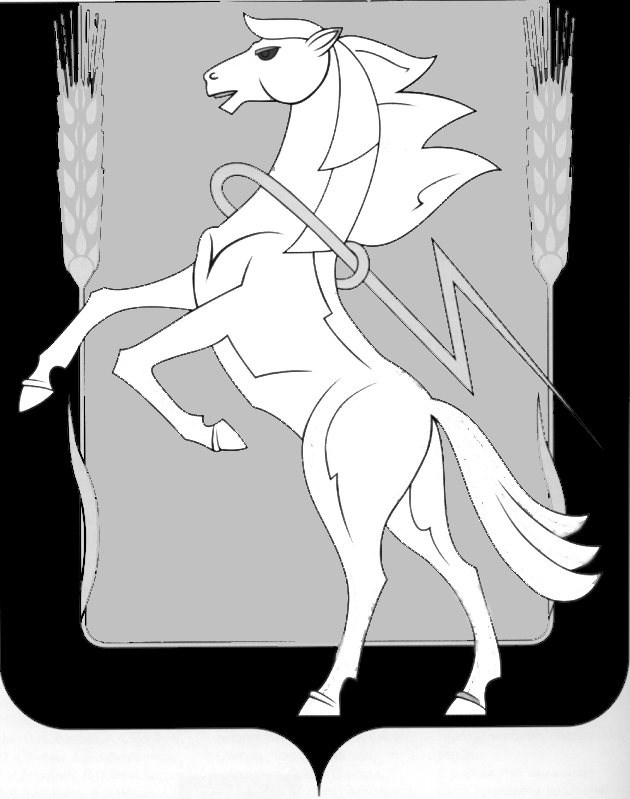 Совет депутатов Алишевского сельского поселенияСосновского муниципального района Челябинской областичетвертого  созываР Е Ш Е Н И Еот   12 октября 2022  года   № 102Об утверждении Правил благоустройства территории Алишевского сельского поселения Сосновского муниципального района           В целях решения вопросов местного значения поселения, руководствуясь Федеральным законом от 06.10.2003 года № 131-ФЗ «Об общих принципах организации местного самоуправления в Российской Федерации», Уставом  Алишевского сельского поселения, Совет депутатов Алишевского сельского поселенияРЕШАЕТ:  1. Утвердить Правила благоустройства территории Алишевского сельского поселения Сосновского муниципального района (Приложение).2. Признать утратившими силу Решения Совета депутатов Алишевского сельского поселения № 47 от 26.06.2007г. «Об утверждении «Правил благоустройства территории Алишевского сельского поселения», № 113 от 09.06.2012г. «О внесении изменений в «Правила благоустройства территории Алишевского сельского поселения», утвержденные решением № 47 от 27.07.2007 г.» и № 96 от 31.10.2017г. «Об утверждении правил благоустройства и озеленения территории Алишевского сельского поселения».3. Опубликовать настоящее решение в информационном бюллетене «Сосновская нива» и разместить на официальном сайте Администрации Алишевского сельского поселения (http://alishevskoe.ru/).4. Настоящее Решение вступает в силу с момента его официального опубликования.Приложение к  решению Совета депутатов Алишевского сельского поселения четвертого созыва                                                                                                       от « 12» октября  2022г. №  102Правила благоустройства территории Алишевского сельского поселения Сосновского муниципального  районаСодержание:Общие положения.Основные понятия.Благоустройство общественных территорий.Благоустройство территорий жилой застройки.Благоустройство общественных территорий рекреационного назначения.Содержание общественных территорий и порядок пользования такими территориями.Содержание общественных территорий и порядок пользования такими территориями.Проектирование, размещение, содержание и восстановление элементов благоустройства, в том числе после проведения земляных работ.Организация освещения территории муниципального образования, включая архитектурную подсветку зданий, строений, сооружений.Озеленение территории муниципального образования, включая порядок создания, содержания, восстановления и охраны, расположенных в границах населенных пунктов газонов, цветников и иных территорий, занятых травянистыми растениями.Размещение информации на территории муниципального образования, в том числе установка указателей с наименованиями улиц и номерами домов, вывесок.Размещение и содержание детских и спортивных площадок.Размещение парковок (парковочных мест).Размещение малых архитектурных форм и городской мебели.Организация пешеходных коммуникаций, в том числе тротуаров, аллей, дорожек, тропинок.Обустройство территории муниципального образования в целях обеспечения беспрепятственного передвижения по указанной территории инвалидов и других маломобильных групп населения.Уборки территории муниципального образования, в том числе в зимний период.Организации приема поверхностных сточных вод.Порядок проведения земляных работ.Участие, в том числе финансовое, собственников и (или) иных законных владельцев зданий, строений, сооружений, земельных участков (за исключением собственников и (или) иных законных владельцев помещений в многоквартирных домах, земельные участки под которыми не образованы или образованы по границам таких домов) в содержании прилегающих территорий.Определение границ прилегающих территорий в соответствии с порядком, установленным законом субъекта Российской Федерации.Праздничное оформление территории муниципального образования.Участие граждан и организаций в реализации мероприятий по благоустройству территории Алишевского сельского поселения.Создание и содержание отдельных объектов и элементов благоустройства.Правила содержания собак и кошек. Ответственность юридических, должностных лиц и граждан за нарушение Правил благоустройства Алишевского сельского поселения.Приложения:Заявление на выдачу разрешения (ордере) на проведение земляных работ.Гарантийное обязательство по восстановлению нарушенного благоустройства      после проведения земляных работРазрешение на производство земляных работ на территории Алишевского сельского поселенияРазрешение на производство срочных аварийных земляных работ на территории Алишевского сельского поселенияАкт выполнения восстановительных работ по благоустройству территории       после завершения земляных работОбщие положения1.1. Правила благоустройства территории Алишевского сельского поселения Сосновского муниципального района (далее - Правила) разработаны с целью формирования комфортной, современной, безопасной и привлекательной городской среды, под которой понимается совокупность природных, архитектурно-планировочных, экологических, социально-культурных и других факторов, характеризующих среду обитания в муниципальных образованиях и определяющих комфортность проживания на территории Алишевского сельского поселения в соответствии с Федеральным законом от 06 октября 2003 года № 131-ФЗ "Об общих принципах организации местного самоуправления в Российской Федерации", Федеральным законом от 10 января 2002 года № 7-ФЗ "Об охране окружающей среды", Федеральным законом от 30 марта 1999 года № 52-ФЗ "О санитарно-эпидемиологическом благополучии населения", постановлением Госстроя России от 27сентября 2003 года № 170 "Об утверждении Правил и норм технической эксплуатации жилищного фонда", Законом Челябинской области № 584 от 2 июня 2010г. "Об административных правонарушениях в Челябинской области", СанПиН 42-128-4690-88 "Санитарные правила содержания территорий населенных мест", «Методическими рекомендациями по разработке норм и правил по благоустройству территорий муниципальных образований», утвержденными приказом Министерства строительства и жилищно-коммунального хозяйства Российской Федерации от 29 декабря 2021 г. N 1042/пр, а также с требованиями законодательства Российской Федерации в области содержания территорий населенных пунктов, охраны окружающей среды.1.2. Правила устанавливают единый порядок благоустройства, обеспечения чистоты и порядка, санитарного содержания, охраны зеленых насаждений, внешнего облика объектов материально-пространственной среды на территории Алишевского сельского поселения (далее - поселения) и обязательны для всех предприятий, объединений, учреждений и организаций независимо от организационно-правовых форм и форм собственности, осуществляющих свою деятельность на территории поселения, а также граждан, иностранных юридических лиц и лиц без гражданства, проживающих или ведущих хозяйственную деятельность на территории поселения.1.3. К объектам благоустройства относятся территории различного функционального назначения, на которых осуществляется деятельность по благоустройству, в том числе:- территории общего пользования (в том числе площади, улицы, проезды, набережные, береговые полосы водных объектов общего пользования, скверы, бульвары, парки и другие территории, которыми беспрепятственно пользуется неограниченный круг лиц) (далее - общественные территории);- территории, прилегающие к многоквартирным домам, с расположенными на них объектами, предназначенными для обслуживания и эксплуатации таких домов, и элементами благоустройства этих территорий, в том числе парковками (парковочными местами), тротуарами и автомобильными дорогами, включая автомобильные дороги, образующие проезды к территориям, прилегающим к многоквартирным домам (далее - дворовые территории);- детские игровые и детские спортивные площадки;- инклюзивные детские игровые площадки и инклюзивные детские спортивные площадки, предусматривающие возможность для игр, в том числе совместных, детей, у которых отсутствуют ограничения здоровья, препятствующие физической активности, и детей с ограниченными возможностями здоровья (далее - инклюзивные детские площадки);- спортивные площадки, спортивные комплексы для занятий активными видами спорта, площадки, предназначенные для спортивных игр на открытом воздухе, спортивно-общественные кластеры (далее - спортивные площадки);- инклюзивные спортивные площадки, предусматривающие возможность для занятий физкультурой и спортом взрослыми людьми с ограниченными возможностями здоровья (далее - инклюзивные спортивные площадки);- велокоммуникации (в том числе велопешеходные и велосипедные дорожки, тропы, аллеи, полосы для движения велосипедного транспорта);- пешеходные коммуникации (в том числе пешеходные тротуары, дорожки, тропы, аллеи, мосты, пешеходные улицы и зоны);- места размещения нестационарных торговых объектов;- проезды, не являющиеся элементами поперечного профиля улиц и дорог (в том числе местные, внутридворовые проезды, проезды хозяйственные для автомобилей скорой помощи, пожарных, аварийных служб, проезды на площадках, а также проезды, обеспечивающие возможность въезда-съезда транспортных средств на улицу или дорогу с пересекаемых или примыкающих улиц или дорог и с прилегающих территорий);- кладбища и мемориальные зоны;- площадки отстойно-разворотные, остановочные, для отстоя грузовых машин перед ограждением и (или) въездом на территорию, прилегающую к зданиям, строениям, сооружениям и иным объектам;- площадки пикниковые, барбекю, танцевальные, для отдыха и досуга, проведения массовых мероприятий, размещения аттракционов, средств информации;- площадки, предназначенные для хранения транспортных средств (в том числе плоскостные открытые стоянки автомобилей и других мототранспортных средств, коллективные автостоянки (далее - автостоянки), парковки (парковочные места), площадки (места) для хранения (стоянки) велосипедов (велопарковки и велосипедные стоянки), кемпстоянки;- зоны транспортных, инженерных коммуникаций;- водоохранные зоны;- площадки для выгула и дрессировки животных;- контейнерные площадки и площадки для складирования отдельных групп коммунальных отходов.1.4. К элементам благоустройства относят, в том числе:- декоративные, технические, планировочные, конструктивные устройства;-  некапитальные нестационарные строения и сооружения, - различные виды оборудования и оформления, в том числе внешние поверхности зданий, строений, сооружений (в том числе декоративные, технические, планировочные, конструктивные устройства, различные виды оборудования и оформления, изображения, архитектурно-строительные изделия и иной декор, оконные и дверные проемы, витражи, витрины, козырьки, навесы, тамбуры, входные площадки, лестницы, пандусы, ограждения и перилла, балконы, лоджии, входные группы, цоколи, террасы, веранды и иные элементы, иные внешние поверхности фасадов, крыш);- покрытия объектов благоустройства (в том числе резиновое, синтетическое, песчаное, грунтовое, гравийное, деревянное, тротуарная плитка, асфальтобетонное, асфальтовое, щебеночное, газон, искусственный газон, экоплитки, газонные решетки), направляющие дорожные устройства, стационарные искусственные неровности, стационарные шумовые полосы, вертикальная и горизонтальная разметки, рельеф и элементы организации рельефа, иные неотделимые улучшения объектов благоустройства;- элементы сопряжения покрытий (в том числе бортовые камни, бордюры, линейные разделители, садовые борта, подпорные стенки, мостики, лестницы, пандусы);- сборные искусственные неровности, сборные шумовые полосы;- элементы озеленения, элементы сохранения и защиты корневой системы элементов озеленения (в том числе прикопы, приствольные лунки, приствольные решетки, защитные приствольные ограждения);- ограждения, ограждающие устройства, ограждающие элементы, придорожные экраны;- въездные группы;- система наружного освещения (в том числе утилитарное наружное освещение, архитектурно-художественное освещение, праздничное освещение (иллюминация), элементы освещения (в том числе источники света, осветительные приборы и установки наружного освещения всех видов, включая уличные, архитектурные, рекламные, витринные, опоры освещения, тросы, кронштейны, включая оборудование для управления наружным освещением);- пруды и обводненные карьеры, искусственные сезонные водные объекты для массового отдыха, размещаемые на общественных территориях;- объекты, предназначенные для обеспечения безопасности людей на водных объектах, сооружения водно-спасательных станций и постов в береговой и прибрежной защитных полосах водных объектов, пирсы, парковые павильоны, общественные туалеты, иные сооружения, благоустраиваемые на общественных территориях;- водные устройства (в том числе питьевые фонтанчики, фонтаны, искусственные декоративные водопады);- плавучие домики для птиц, скворечники, кормушки, голубятни;- уличное коммунально-бытовое и техническое оборудование (в том числе урны, люки смотровых колодцев, подъемные платформы);- детское игровое, спортивно-развивающее и спортивное оборудование, в том числе инклюзивное спортивно-развивающее и инклюзивное спортивное оборудование;- остановочные павильоны;- сезонные (летние) кафе;- городская мебель;- информационные щиты и указатели, применяемые как составные части благоустройства территории, рекламные конструкции;- праздничное оформление.1.5.  К основным задачам правил благоустройства относятся:а) формирование комфортной, современной городской среды на территории Алишевского сельского поселения;б) обеспечение и повышение комфортности условий проживания граждан;в) поддержание и улучшение санитарного и эстетического состояния территории Алишевского сельского поселения;г) содержание территорий Алишевского сельского поселения и расположенных на таких территориях объектов, в том числе территорий общего пользования, земельных участков, зданий, строений, сооружений, прилегающих территорий, содержание и обеспечение сохранности элементов благоустройства;д) формирование архитектурного облика в населенных пунктах с учетом особенностей пространственной организации, исторических традиций и природного ландшафта;е) установление требований к благоустройству и элементам благоустройства территории Алишевского сельского поселения, установление перечня мероприятий по благоустройству территории, порядка и периодичности их проведения;ж) обеспечение доступности территорий, объектов социальной, инженерной и транспортной инфраструктур и предоставляемых услуг для инвалидов и иных лиц, испытывающих затруднения при самостоятельном передвижении (далее - МГН), получении ими услуг, необходимой информации или при ориентировании в пространстве;з) создание условий для ведения здорового образа жизни граждан, включая активный досуг и отдых, физическое развитие.1.6. К  участникам деятельности по благоустройству территорий относятся следующие группы лиц:а) жители Алишевского сельского поселения (граждане, их объединения - группы граждан, объединенные общим признаком или общей деятельностью, добровольцы (волонтеры)) для определения перечня территорий, подлежащих благоустройству, участия (финансового и (или) трудового) в реализации мероприятий по благоустройству дворовых территорий, участия в содержании и эксплуатации общественных и дворовых территорий муниципального образования, формирования активного и сплоченного сообщества местных жителей, заинтересованного в развитии городской среды;б) представители органов местного самоуправления, которые формируют техническое задание на разработку проекта благоустройства, выбирают подрядчиков и обеспечивают в пределах своих полномочий финансирование работ по реализации проектов благоустройства;в) хозяйствующие субъекты, осуществляющие деятельность на территории Алишевского сельского поселения для формирования запроса на благоустройство, участия в финансировании мероприятий по благоустройству, удовлетворения потребностей жителей Алишевского сельского поселения, формирования позитивного имиджа муниципального образования и его туристской и инвестиционной привлекательности;г) представители профессиональных сообществ, в том числе экспертов в сфере градостроительства, архитектуры, урбанистики, экономики, истории, культуры, археологии, инженерных изысканий, экологии, ландшафтной архитектуры, специалисты по благоустройству и озеленению, дизайнеры, разрабатывающие проекты благоустройства территории на стадиях концепции, проектной и рабочей документации, для повышения эффективности проектных решений;д) исполнители работ по разработке и реализации проектов благоустройства, специалисты по благоустройству и озеленению, в том числе возведению МАФ (малых архитектурных форм);е) региональные центры компетенций;ж) иные лица.1.7. Планирование развития территории  Алишевского сельского поселения, подготовку проектов благоустройства территорий, выбор территорий, подлежащих благоустройству, обсуждение деятельности по благоустройству, планирование и реализацию мероприятий по благоустройству общественных и дворовых территорий, а также содержание и обеспечение сохранности объектов благоустройства с привлечением жителей муниципального образования, иных участников деятельности по благоустройству территорий и иных потенциальных пользователей общественных и дворовых территорий муниципального образования осуществляет Администрация  Алишевского сельского поселения.1.8.  Проект благоустройства территории на стадии разработки концепции для каждой территории муниципального образования создается с учетом потребностей и запросов жителей поселения  и других участников деятельности по благоустройству и при их непосредственном участии, а также с учетом стратегических задач комплексного устойчивого развития городской среды Алишевского сельского поселения. При этом обеспечивается синхронизация мероприятий, реализуемых в рамках государственных программ (подпрограмм) Челябинской области и муниципальных программ формирования современной городской среды, с мероприятиями иных национальных и федеральных проектов и программ.1.9. В качестве приоритетных территорий для благоустройства выбираются активно посещаемые или имеющие потенциал для роста пешеходных потоков территории населенного пункта с учетом объективной потребности в развитии тех или иных общественных территорий, их социально-экономической значимости и планов развития муниципального образования.1.10. Перечень территорий, подлежащих благоустройству, очередность реализации проектов благоустройства, объемы и источники финансирования устанавливаются в соответствующей муниципальной программе формирования современной городской среды.1.11. В рамках разработки муниципальных программ формирования современной городской среды проводится инвентаризация объектов благоустройства и разрабатываются паспорта объектов благоустройства, в том числе в электронной форме.1.12. В паспорте объекта благоустройства отображается следующая информация:- наименование (вид) объекта благоустройства;- адрес объекта благоустройства;- площадь объекта благоустройства, в том числе площадь механизированной и ручной уборки;- ситуационный план;- информация о земельном участке, на котором расположен объект благоустройства (например: категория земель, вид разрешенного использования, кадастровый номер земельного участка);- информация о наличии зон с особыми условиями использования территории;- информация о всех элементах благоустройства объекта благоустройства, включая количество, назначенный срок службы, основные технические характеристики;- информация о лице, ответственном за содержание объекта благоустройства;- иная информация, характеризующая объект благоустройства.1.13. Реализацию комплексных проектов благоустройства территорий муниципального образования осуществляется с привлечением внебюджетных источников финансирования, в том числе с использованием механизмов государственно-частного партнерства.1.14. Организация работ по уборке и благоустройству, санитарному содержанию территорий, поддержанию чистоты и порядка территорий возлагается на Администрацию  Алишевского сельского поселения, муниципальные учреждения в соответствии с их полномочиями, а также на организации, управляющие жилищным фондом, собственников, пользователей и арендаторов земельных участков.1.15. Юридические лица, индивидуальные предприниматели, должностные лица и граждане (далее - юридические и физические лица) обязаны соблюдать чистоту и порядок на производственной (занимаемой) территории, осуществлять благоустройство данных территорий, а также приводить в соответствие с настоящими Правилами внешний облик зданий, строений и сооружений, ограждений и иных элементов материально-пространственной среды.1.16. Настоящие Правила обязательны для исполнения всеми юридическими и физическими лицами, проживающими и осуществляющими свою деятельность на территории поселения.1.17. Контроль за соблюдением настоящих Правил осуществляют органы местного самоуправления  в пределах своей компетенции.Основные понятия Аварийно-опасные деревья - деревья, представляющие опасность для жизни и здоровья граждан, имущества и создающие аварийно-опасные ситуации. Архитектурно-художественная концепция - список рекомендаций, направленных на развитие уличной среды. Благоустройство - комплекс работ и мероприятий, направленных на создание благоприятных условий жизни и досуга населения на территории поселения, приведение архитектурного (внешнего) облика зданий, строений, сооружений, ограждений, земельных участков и иных элементов благоустройства в соответствие с требованиями настоящих Правил. Бункер – стандартная емкость для сбора крупногабаритного и другого мусора объемом более 2 кубических метров. Внешняя часть границ прилегающей территории - часть границ прилегающей территории, не примыкающая непосредственно к зданию, строению, сооружению, земельному участку, в отношении которых установлены границы прилегающей территории, то есть не являющаяся их общей границей. Внутренняя часть границ прилегающей территории - часть границ прилегающей территории, непосредственно примыкающая к границе здания, строения, сооружения, земельного участка, в отношении которых установлены границы прилегающей территории, то есть являющаяся их общей границей. Внутриквартальный проезд - дорога, по которой осуществляется проезд транспортных средств  к жилым и общественным зданиям, учреждениям, предприятиям и другим объектам городской застройки внутри микрорайонов. Водоохранная зона - это территория, которая примыкает к береговой линии  реки, ручья, канала, озера, водохранилища и на которой устанавливается специальный режим осуществления хозяйственной и иной деятельности в целях предотвращения загрязнения, засорения, заиления водного объекта и истощения его вод, а также сохранения среды обитания водных биологических ресурсов и других объектов животного и растительного мира. Вывоз твердых коммунальных отходов (далее - ТКО, крупногабаритного мусора (далее - КГМ) - выгрузка (загрузка) ТКО (КГМ) из контейнеров в специализированный транспорт, зачистка контейнерных площадок и подъездов к ним от просыпавшегося мусора и транспортировка их в места санкционированного складирования, сортировки и утилизации (захоронения). Газон - плодородно-растительный слой почв антропогенного происхождения - участок земли с искусственно созданным травяным покровом. Геоподоснова – это топографический план, на котором детально отображаются все особенности определенного участка.  Границы прилегающей территории - предел прилегающей территории. График вывоза ТКО, КГО, мусора - составная часть договора на вывоз ТКО, КГО, мусора с указанием места (адреса), объема и времени вывоза. Детские инклюзивные площадки - позволяют детям с ограниченными физическими возможностями беспрепятственно вовлекаться в общий игровой процесс. Дизайн-код — это набор правил проектирования, требований и рекомендаций, с помощью которых можно сформировать стилистически единую, комфортную и безопасную городскую среду или другое физическое пространство. Дорога - обустроенная или приспособленная и используемая для движения транспортных средств полоса земли, либо поверхность, искусственно сооруженная. Дорога включает в себя одну или несколько проезжих частей, а также тротуары, обочины и разделительные полосы при их наличии. Заросли - деревья и (или) кустарники самосевного и порослевого происхождения, образующие единый сомкнутый полог. Зеленые насаждения - древесно-кустарниковая и травянистая растительность естественного и искусственного происхождения, выполняющая средообразующие, рекреационные, санитарно-гигиенические, экологические и эстетические функции. Знаки адресации - аншлаги (указатели наименований улиц, площадей, набережных, мостов), номерные знаки домов, информационные стенды, щиты со схемами адресации застройки кварталов. Инвентаризация зеленых насаждений - процесс регистрации информации о количестве зеленых насаждений на территориях поселений, городских округов, их состоянии для ведения муниципального хозяйства на всех уровнях управления, эксплуатации и финансирования, отнесения их к соответствующей категории земель, охранному статусу и режиму содержания. Колористическое решение - документ, состоящий из чертежей с отображенными на них внешними поверхностями стен здания и указанием их цветовой окраски. Карта-схема границы прилегающей территории – схематическое изображение границы прилегающей территории, в отношении которой между собственником и (или) иным законным владельцем здания, строения, сооружения, земельного участка и муниципальным образованием заключено соглашение (договор) о благоустройстве. Компенсационное озеленение - деятельность по созданию зеленых насаждений взамен уничтоженных и их сохранению до полной приживаемости на территориях поселений, городских округов. Контейнер - стандартная металлическая емкость для сбора ТКО объемом до 2 куб. м. Контейнерная площадка - ровное асфальтовое или бетонное покрытие с уклоном (0,02%) в сторону проезжей части дороги, огражденное зелеными насаждениями (декоративные кустарники) или другим ограждением (кирпичное, бетонное, сетчатое и т.п.). Крупногабаритный мусор (КГМ) - отходы потребления и хозяйственной деятельности (бытовая техника, мебель и др.), утратившие свои потребительские свойства, и превышающие в размерах 0,5 м (в высоту, ширину или длину), загрузка которых (по своим размерам и характеру) не может производиться в контейнер. Маломобильные группы населения (далее - МГН) - люди, испытывающие затруднения при самостоятельном передвижении, получении услуги, необходимой информации. Малые архитектурные формы - объекты городского дизайна (фонтаны, декоративные бассейны, водопады, беседки, теневые навесы, перголы, подпорные стенки, лестницы, кровли, парапеты, оборудование для игр детей и отдыха взрослого населения, ограждения, садово-парковая мебель и тому подобное). Навал мусора - скопление ТКО, КГО, мусора, возникшее в результате самовольного сброса, по объему, не превышающему одного куб.м. на контейнерной площадке или на любой другой территории.  Несанкционированная	 свалка мусора - самовольный (несанкционированный) сброс (размещение) или складирование ТКО, КГМ, другого мусора, образованного в процессе деятельности юридических лиц, индивидуальных предпринимателей и физических лиц. Объекты благоустройства – территории общего пользования (дороги, улицы, внутриквартальные и межквартальные проезды, тротуары, сады, парки, скверы, городские леса, площади, мосты, дворовые территории и др.) хозяйствующих субъектов, частных домовладений, многоквартирных домов, включая расположенные на всех указанных территориях зеленые насаждения, объекты наружного освещения, объекты малых архитектурных форм, иные объекты в части их внешнего вида. Отходы производства и потребления (далее - отходы) - остатки сырья, материалов, полуфабрикатов, иных изделий или предметов, которые образовались в процессе производства или потребления, а также товары (продукция), утратившие свои потребительские свойства. Охрана зеленых насаждений - система мер, направленных на защиту зеленых насаждений от негативного воздействия хозяйственной и иной деятельности, включающая, в том числе и борьбу с болезнями и вредителями растений. Парапет — это невысокая стенка, которая расположена по краю крыши, террасы, балкона и так далее. Пешеходные коммуникации - тротуары, аллеи, дорожки, тропинки, обеспечивающие пешеходные связи и передвижения. Произведения	  монументально-декоративного	  искусства - скульптуры, декоративные композиции, обелиски, стелы, произведения монументальной живописи. Подтопление - подъем уровня грунтовых вод, вызванный повышением горизонта вод в реках, водохранилищах, затопление водой участка дороги, части территорий от: атмосферных осадков; снеготаяния; некачественно уложенного асфальтобетонного покрытия дорог, тротуаров, сброса или утечки воды из инженерных систем и коммуникаций: неисправности, либо нарушения правил обслуживания водоприемных устройств и сооружений поверхностного водоотвода, препятствующее движению пешеходов, автотранспорта, пассажирского автотранспорта. Подтопленной считается территория площадью 10 кв.м. и более и глубиной более 5 см. Пожарный проезд — это свободная от каких-либо препятствий (как по ширине, так и по высоте) проезжая часть, предусмотренная для установки и (или) проезда пожарной техники. Ширина пожарного проезда должна быть не менее 6 метров. Порубочные остатки —  отходы древесины, ветви, сучья, стволы, образующиеся при вырубке, валки, трелевке деревьев, очистке стволов от сучьев, а также раскряжевке хлыстов: вершины, сучья, козырьки, обломки хлыстов, хвоя и листья. Проектная документация по благоустройству территорий - пакет документации, основанной на стратегии развития муниципального образования и концепции, отражающей потребности жителей такого муниципального образования, который содержит материалы в текстовой и графической форме и определяет проектные решения по благоустройству территории. Прилегающая территория – территория общего пользования, которая прилегает к зданию, строению, сооружению, земельному участку в случае, если такой земельный участок образован, и, границы которой определены правилами благоустройства территории муниципального образования в соответствии с порядком, установленным Законом Челябинской области № 748-ЗО от 03.07.2018г. «О порядке определения границ прилегающих территорий». Срыв графика вывоза ТКО, КГО, мусора - несоблюдение маршрутного почасового графика вывоза ТКО, КГО, мусора. Санитарное содержание территории поселения - уборка мест общего пользования, территории юридических и физических лиц и прилегающей территории, уход за зелеными насаждениями, а также содержание их в соответствии с санитарными нормами и правилами. Скейт площадки – это спортивные сооружения, предназначенные для безопасного и удобного катания, а также выполнения сложных трюков. Стрит-арт — направление в современном изобразительном искусстве, отличительной особенностью которого является ярко выраженный урбанистический характер. Основной частью стрит-арта является граффити. Содержание - комплекс работ по обеспечению нормативных требований, надлежащего технического состояния и исправности территорий, улиц, кварталов, микрорайонов и объектов внешнего благоустройства, включающих в себя: контроль за техническим состоянием территорий, улиц, кварталов и объектов внешнего благоустройства; техническое обслуживание территорий, улиц, кварталов и объектов внешнего благоустройства с целью поддержания их в целостности и исправности;ремонт территорий, улиц, кварталов и объектов внешнего благоустройства. Смет - пыль, опавшие листья, ветки и прочий мусор. Специализированная организация - организация независимо от ее организационно-правовой формы, а также индивидуальные предприниматели, оказывающие потребителю услуги по благоустройству и санитарной очистке. В случаях, предусмотренных законодательством, специализированная организация должна иметь соответствующую лицензию на оказание данного вида услуг. Территория - часть территории населенного пункта, микрорайона, имеющая площадь, границы, местоположение, правовой статус и другие характеристики, отражаемые в Государственном Земельном кадастре, переданная (закрепленная) целевым назначением юридическим или физическим лицам на правах, предусмотренных Законодательством. В настоящих Правилах данное понятие включает: территория микрорайонов, кварталов, учреждений, предприятий, организаций; территории санитарно-защищенных зон и санитарно-технических устройств, кладбищ; территории строительных объектов, площадок, сооружений, парков и др.; резервные территории для застройки и других целей. Территории общего пользования – территории, которыми беспрепятственно пользуется неограниченный круг лиц (в том числе площади, улицы, проезды, набережные, береговые полосы водных объектов общего пользования, скверы, бульвары). Утилитарное или функциональное освещение – это вид наружного освещения, основной задачей которого является создание в темное время суток благоприятных условий видимости для водителей и пешеходов.  Фасад – наружная, внешняя поверхность объекта капитального строительства, включающая архитектурные элементы и детали (балконы, окна, двери, колоннады и др.). Функциональная зона – это пространство, в котором осуществляется тот или иной процесс проявления определенных фаз жизнедеятельности человека, и который имеет условные границы.  Экологи́чность — качество чего-либо, отражающее его способность не наносить вреда окружающей природе. Элементы благоустройства территории: Декоративные, технические, планировочные, конструктивные устройства, растительные компоненты, различные виды оборудования и оформления, малые архитектурные формы, некапитальные нестационарные сооружения, наружная реклама и информация, применяемые как составные части благоустройства. Элементы сопряжения поверхностей - различные виды бортовых камней, пандусы, ступени, лестницы. 3. Благоустройство общественных территорий3.1. К объектам благоустройства общественных территорий муниципального образования относятся все разновидности общественных территорий населенного пункта и территории, просматриваемые с них, в том числе озелененные территории, центры притяжения, примагистральные территории, береговые полосы водных объектов общего пользования, а также другие объекты, которыми беспрепятственно пользуется неограниченный круг лиц.3.2.  Проектирование и благоустройство всех видов общественных территорий, характерных для населенных пунктов муниципального образования проводится в соответствии с требованиями действующего законодательства и санитарно-эпидемиологическими правилами и нормами. 3.3. При разработке архитектурно-планировочной концепции благоустройства общественных территорий выбираются архитектурно-художественные и функционально-технологические проектные решения, выполненные с использованием методов соучаствующего проектирования, обоснованные расчетами по оценке социально-экономической эффективности и анализом исторической значимости территории.3.4. Проекты благоустройства общественных территорий разрабатываются на основании материалов изысканий и предпроектных исследований, определяющих потребности жителей населенного пункта и возможные виды деятельности на данной территории.3.5. Для реализации выбираются проекты благоустройства, предусматривающие формирование визуально привлекательной среды, обеспечивающие высокий уровень комфорта пребывания граждан, в том числе туристов, создание мест для общения, а также обеспечивающие возможности для развития предпринимательства.При этом учитывается  экологичность проектов благоустройства с точки зрения выбора общественной территории для благоустройства, архитектурных и планировочных решений, элементов озеленения, материалов и иных решений, влияющих на состояние окружающей среды и климат.3.6. При разработке проектных мероприятий по благоустройству общественных территорий должны обеспечиваться открытость и проницаемость территорий для визуального восприятия (отсутствие глухих оград и излишних ограждений), условия беспрепятственного передвижения населения, включая МГН, приемы поддержки исторически сложившейся планировочной структуры и масштаба застройки, достижение стилевого единства элементов благоустройства с окружающей средой населенного пункта, а также стилевого единства конструкций, в том числе средств размещения информации, рекламы и вывесок, размещаемых на внешних поверхностях зданий, строений, сооружений (далее - дизайн-код населенного пункта).3.7. В перечень конструктивных элементов внешнего благоустройства общественных территорий муниципального образования включаются твердые виды покрытия, элементы сопряжения поверхностей, озеленение, уличное детское и спортивное оборудование, уличное техническое оборудование, осветительное оборудование, оборудование архитектурно-декоративного освещения, носители информации, элементы защиты участков озеленения, скамьи, урны и другие элементы.На общественных территориях населенного пункта возможно размещение памятников, произведений декоративно-прикладного искусства, декоративных водных устройств и т.п..4. Благоустройство территорий жилой застройки4.1. К объектам благоустройства на территориях жилой застройки относятся: общественные территории, земельные участки многоквартирных домов, дворовые территории, территории детских садов, школ, детские игровые и детские спортивные площадки, инклюзивные детские площадки, спортивные площадки, инклюзивные спортивные площадки, площадки автостоянок, технические зоны транспортных, инженерных коммуникаций, контейнерные площадки и площадки для складирования отдельных групп коммунальных отходов, площадки для выгула и дрессировки животных, другие территории, которые в различных сочетаниях формируют кварталы, микрорайоны и иные подобные элементы планировочной структуры населенного пункта.4.2. Проектирование и благоустройство  всех видов объектов благоустройства на территориях жилой застройки, характерных для населенных пунктов муниципального образования проводится в соответствии с требованиями действующего законодательства и санитарно-эпидемиологическими правилами и нормами. 4.3. Проектирование и размещение объектов благоустройства на территории жилой застройки осуществляется таким образом, чтобы они в комплексе обеспечивали выполнение всех основных функций, связанных с проживанием граждан, и не оказывали негативного воздействия на окружающую среду, например, обеспечивали выполнение рекреационной, оздоровительной, транспортной, хозяйственной и других функций.При невозможности одновременного размещения различных объектов благоустройства на территории жилой застройки объекты благоустройства делятся на функциональные зоны, учитывающие потребности и запросы жителей квартала, микрорайона, в том числе предусматривающие размещение специальных инженерно-технических сооружений (подземных и надземных автостоянок и парковок) для стоянки и хранения автомототранспортных средств жителей.4.4. Безопасность объектов благоустройства на территории жилой застройки обеспечивается их просматриваемостью со стороны окон жилых домов, а также со стороны прилегающих общественных территорий в сочетании с организацией системы освещения и видеонаблюдения.4.5. Проектирование благоустройства территорий жилой застройки производится с учетом коллективного или индивидуального характера пользования придомовой территорией, особенностей благоустройства участков жилой застройки при их размещении в составе исторической застройки муниципального образования, на территориях высокой плотности застройки и вдоль магистралей.4.6. На земельных участках жилой застройки с расположенными на них многоквартирными домами предусматриваются транспортный проезд (проезды), пешеходные коммуникации (основные, второстепенные), площадки (детские игровые и спортивные, для отдыха взрослых, установки мусоросборников, автостоянок, при входных группах,  площадки для выгула и дрессировки животных, а также инклюзивные детские и инклюзивные спортивные площадки (при наличии такой потребности)).  4.7. Проектирование дворовых территорий при осуществлении жилищного строительства и (или) комплексного развития территории осуществляется, исключая проезд на дворовую территорию автотранспорта, с обеспечением возможности проезда специальной техники.4.8. При размещении объектов жилой застройки вдоль магистральных улиц не допускает со стороны улицы сплошное ограждение территории, прилегающей к жилой застройке, а также размещение площадок (детских игровых и детских спортивных, спортивных, инклюзивных детских и инклюзивных спортивных, для отдыха взрослых, для выгула и дрессировки животных, установки мусоросборников).4.9. Размещение спортивной зоны на территориях общеобразовательных школ в зоне жилой застройки, с расположенными на ней жилыми домами блокированной застройки, объектами индивидуального жилищного строительства, садовыми домами, проектируется с учетом возможности использования спортивной зоны населением прилегающей жилой застройки.4.10. На территориях жилой застройки используются следующие элементы благоустройства: твердые виды покрытия проезда, различные виды покрытия площадок в зависимости от их функционального назначения, элементы сопряжения поверхностей, детское игровое, спортивно-развивающее, спортивное оборудование площадок, озеленение, осветительное оборудование.4.11. При озеленении территорий детских садов и школ не используются растения с ядовитыми плодами, а также с колючками и шипами.4.12. Не допускается остановка, стоянка и хранения автомототранспортных средств на газонах, клумбах, иных участках с зелеными насаждениями.4.13. В перечень конструктивных элементов внешнего благоустройства автостоянок включаются твердые виды покрытия, элементы сопряжения поверхностей, ограждения, урны или малые контейнеры для мусора, осветительное оборудование, средства размещения информации (указатели).5. Благоустройство общественных территорий рекреационного назначения5.1. К объектам благоустройства на территориях рекреационного назначения  относятся части территорий зон особо охраняемых природных территорий, зоны отдыха, парки, лесопарковые зоны, сады, бульвары, скверы, участки леса и иные подобные элементы планировочной структуры населенного пункта (далее - объекты рекреации).5.2. Проектирование, благоустройство и содержание всех видов территорий рекреационного назначения, характерных для населенных пунктов муниципального образования проводится в соответствии с требованиями действующего законодательства и санитарно-эпидемиологическими правилами и нормами. 5.3. При проектировании и благоустройстве объектов рекреации предусматриваются:а) для лесопарковых зон: сохранение природной среды, создание экосистем, способных к устойчивому функционированию, проведение функционального зонирования территории в зависимости от ценности ландшафтов и насаждений с установлением режимов использования и разрешенных мероприятий по благоустройству для различных зон лесопарка;б) для парков и садов: разреживание участков с повышенной плотностью насаждений, удаление больных, старых, недекоративных, потерявших декоративность деревьев и растений малоценных видов, их замена на декоративно-лиственные и красивоцветущие формы деревьев и кустарников, применение различных видов и приемов озеленения, благоустройство ландшафта, создание пешеходных коммуникаций, организация площадок отдыха, детских игровых, детских спортивных и детских инклюзивных площадок, спортивных площадок для всех категорий населения, установка парковых сооружений;в) для бульваров и скверов: удаление больных, старых, недекоративных, потерявших декоративность деревьев и растений малоценных видов, их замена на декоративно-лиственные и красивоцветущие формы деревьев и кустарников, создание и увеличение расстояний между краем проезжей части и ближайшим рядом деревьев, посадка за пределами зоны риска преимущественно крупномерного посадочного материала с использованием специальных технологий посадки и содержания, создание пешеходных коммуникаций;г) для лесных участков: реализация мероприятий по благоустройству, использование и уход в соответствии с положениями лесного законодательства Российской Федерации и правовых актов Министерства природных ресурсов и экологии Российской Федерации.5.4. При благоустройстве объектов рекреации предусматривается колористическое решение покрытия, элементов декоративно-прикладного оформления, оборудования архитектурно-декоративного освещения, формирование пейзажного характера озеленения, а также размещение водных устройств, установка туалетных кабин, питьевых фонтанчиков, скамеек, урн, малых контейнеров для мусора.5.5. Объекты мелкорозничной торговли и питания, размещаемые на территории объектов рекреации,  проектируются некапитальными и оборудуются туалетом, доступным для посетителей объекта, также предусматривается установка передвижных тележек для торговли напитками, мороженым и иными готовыми пищевыми продуктами.5.6. В целях обеспечения безопасности нахождения посетителей объекта рекреации вблизи водных объектов в зависимости от ландшафтных условий и характера береговой линии устанавливаются просматриваемые ограждения водных объектов.5.7. При проектировании озеленения на территории объектов рекреации:- дается оценка существующей древесно-кустарниковой, цветочно-декоративной растительности и газонных трав, их жизнеспособности и устойчивости;- производится  выявление и учет сорняков, вредителей и болезней древесно-кустарниковой, цветочно-декоративной растительности и газонных трав, разрабатываются  мероприятия по их удалению с объекта рекреации;- производится почвенная диагностику условий питания растений;- обеспечивается сохранение травяного покрова, древесно-кустарниковой и прибрежной растительности не менее, чем на 80% общей площади зоны отдыха;- обеспечивается озеленение и формирование берегов водоема.5.8. При проектировании парков учитываются  ландшафтно-климатические условия и организуются парки на пересеченном рельефе, по берегам водоемов, рек, парки на территориях, занятых лесными насаждениями.При проектировании озеленения парков используются типы  насаждений и виды растений, характерных для данной климатической зоны.5.9. На территории муниципального образования могут формироваться следующие виды садов:а) сады отдыха, предназначенные для организации кратковременного отдыха населения и прогулок;б) сады при зданиях и сооружениях социально значимых объектов, учреждений культуры и спорта;в) сады-выставки, представляющие собой экспозиционную территорию, функционирующую как самостоятельный объект или как часть парка;г) сады на крышах, размещаемые на плоских крышах жилых, общественных и производственных зданий и сооружений в целях создания среды для кратковременного отдыха. Площадь озелененной крыши включается  в показатель площади территории зеленых насаждений населенного пункта.5.10. На территориях зон отдыха, предназначенных и обустроенных для организации активного массового отдыха, купания и рекреации, помимо элементов благоустройства, указанных в пунктах 5.4 и 5.5 настоящих Правил, могут размещаться: пункт медицинского обслуживания с проездом, спасательная станция, пешеходные дорожки, инженерное оборудование (питьевое водоснабжение и водоотведение, защита от попадания загрязненного поверхностного стока в водоем), оборудование пляжа (навесы от солнца, лежаки, кабинки для переодевания).6. Содержание общественных территорий и порядок пользования такими территориями6.1. Содержание и порядок пользования общественными территориями муниципального образования включают в себя комплекс мероприятий, проводимых с целью сохранности эксплуатационных свойств и поддержания в чистом и эстетически привлекательном состоянии внешних поверхностей элементов благоустройства и объектов благоустройства, сбор и вывоз в специально отведенные места отходов производства и потребления, других отходов, снега, уличного смета, остатков растительности и листвы (далее - уборка территории), и иные мероприятия, направленные на обеспечение экологического и санитарно-эпидемиологического благополучия населения и охрану окружающей среды в муниципальном образовании, содержание и контроль за эксплуатацией элементов благоустройства, учитывающие климатические, сезонные и погодные особенности, характерные для населенных пунктов муниципального образования.6.2. Администрация Алишевского сельского поселения  разрабатывает, согласованные с заинтересованными лицами (предприятиями, организациями, управляющими компаниями, товариществами собственников жилья, иными специализированными потребительскими кооперативами), карты территории муниципального образования с закреплением организаций, ответственных за уборку конкретных участков территории муниципального образования, в том числе территорий, прилегающих к объектам недвижимости всех форм собственности (далее - карта содержания территории).6.3. На карте содержания территории отражается текущее состояние элементов благоустройства с разграничением полномочий по текущему содержанию территории между муниципалитетом и лицами, осуществляющими текущее содержание территорий, а также планируемые к созданию объекты благоустройства и ход реализации проектов благоустройства.6.4. Карты содержания территории размещаются в открытом доступе в информационно-телекоммуникационной сети "Интернет" (далее - сеть "Интернет") на официальном сайте муниципального образования, в целях обеспечения возможности проведения общественного обсуждения, а также предоставления в интерактивном режиме всем заинтересованным лицам информации о лицах, ответственных за организацию и осуществление работ по содержанию и благоустройству территории муниципального образования.7. Внешний вид фасадов и ограждающих конструкций зданий, строений, сооружений7.1. С целью обеспечения привлекательности архитектурно-художественного облика муниципального образования  вопросы внешнего вида фасадов и ограждающих конструкций зданий, строений, сооружений на территории муниципального образования, включают в себя совокупность требований к объемным, пространственным, колористическим и иным решениям внешних поверхностей вновь создаваемых и реконструируемых, а также существующих объектов капитального строительства, элементов объектов капитального строительства, а также некапитальных строений, сооружений, в том числе навесов и иных подобных конструкций, некапитальных строений, сооружений, ограждающих конструкций, общественных туалетов нестационарного типа и иных некапитальных строений и сооружений (далее - внешние поверхности зданий, строений и сооружений).7.2. Создание дизайн-кода населенного пункта, в том числе содержании и поддержание привлекательного визуального облика внешних поверхностей зданий, строений, сооружений, в том числе в отношении элементов объектов капитального строительства (крыш, фасадов, архитектурно-декоративных деталей (элементов) фасадов, оконных и дверных проемов, витражей, витрин, навесов, балконов, входных групп, цоколей, террас, дымоходов, водосточных труб и других элементов), а также размещение на них оборудования (антенн, наружных кондиционеров и другого оборудования) и конструкций, в том числе средств размещения информации, рекламы, вывесок проводится в соответствии с требованиями действующего законодательства и санитарно-эпидемиологическими правилами и нормами. 7.3. Колористическое решение внешних поверхностей зданий, строений и сооружений проектируется с учетом концепции общего цветового решения застройки улиц и территорий муниципального образования.7.4. Средства размещения информации, в том числе информационные указатели, реклама и вывески, размещаемые на одной улице, на одном здании, сооружении оформляются в едином концептуальном и стилевом решении и декоративно-художественном дизайнерском стиле для данной улицы, здания, сооружения, в соответствии с положениями дизайн-кода населенного пункта (при его наличии).7.5. Запрещается повреждать или изменять фасады (внешний облик) зданий, строений, сооружений, ограждений или иных объектов благоустройства, самовольно наносить на них надписи и рисунки, размещать на них рекламные, информационные и агитационные материалы без разрешительной документации. Руководители организаций, в собственности или хозяйственном ведении которых находятся здания и сооружения, обязаны обеспечить своевременное производство работ по реставрации, ремонту и покраске фасадов зданий и их отдельных элементов (балконы, лоджии, водосточные трубы), поддерживать в чистоте и исправном состоянии расположенные на фасадах информационные таблички, памятные доски.7.6. Входные группы зданий жилого и общественного назначения (участки входов в здания) оборудуются осветительным оборудованием, навесом (козырьком), элементами сопряжения поверхностей, устройствами и приспособлениями для перемещения инвалидов и других МГН (пандусами, перилами и другими устройствами с учетом особенностей и потребностей МГН).7.7. Возможность остекления лоджий и балконов, замены рам, окраски внешних поверхностей зданий, строений и сооружений, расположенных в исторических центрах населенных пунктов,  предусматривается в составе градостроительного регламента и дизайн-кода населенного пункта (при его наличии).7.8. Антенны, дымоходы, наружные кондиционеры, размещаемые на зданиях, расположенных вдоль магистральных улиц населенного пункта, устанавливаются со стороны дворовых фасадов.7.9. При создании, содержании, реконструкции и иных работах на внешних поверхностях зданий, строений, сооружений избегать образования "визуального мусора" (эксплуатационных деформаций внешних поверхностей зданий, строений, сооружений, а также размещения на них конструкций и элементов конструкций, в том числе средств размещения информации, и оборудования).8. Проектирование, размещение, содержание и восстановление элементов благоустройства, в том числе после проведения земляных работ8.1. Проектирование, размещение, содержание и благоустройство основных элементов благоустройства, используемых в населенных пунктах муниципального образования, проводится в соответствии с требованиями действующего законодательства и санитарно-эпидемиологическими правилами и нормами. 8.2. В проектной документации на создание, реконструкцию объектов благоустройства территории муниципального образования  предусматривается наличие различных элементов благоустройства территории, являющихся неотъемлемыми компонентами благоустраиваемых территорий, которые могут быть как типовыми, так и выполненными по специально разработанным проектам.8.3. Проектирование озеленения при благоустройстве и (или) реконструкции территорий муниципального образования осуществляется с максимальным сохранением существующих зеленых насаждений, высадкой декоративно-лиственных и красивоцветущих форм деревьев и кустарников, использованием элементов декоративного озеленения, ландшафтных композиций из многолетних растений и других видов озеленения, рекомендуемых для соответствующего объекта благоустройства муниципального образования.8.4. Проектирование покрытий при благоустройстве территорий осуществляется с целью обеспечения безопасного и комфортного передвижения граждан, в том числе МГН, а также формирования архитектурного облика населенного пункта.8.5. При выборе покрытия рекомендуется использовать прочные, ремонтопригодные, антискользящие, экологичные покрытия.Установка и содержание различных видов покрытия, характерных для населенных пунктов муниципального образования, например:- монолитных или сборных покрытий, выполняемых в том числе из асфальтобетона, цементобетонная, природного камня (далее - твердые покрытия), применяемых с учетом возможных предельных нагрузок, характера и состава движения, противопожарных требований, действующих на момент проектирования;- покрытий, выполняемых из природных или искусственных сыпучих материалов, находящихся в естественном состоянии в виде сухих смесей, уплотненных или укрепленных вяжущими материалами, в том числе песок, щебень, гранитные высевки, керамзит, резиновая крошка (далее - мягкие покрытия), применяемых с учетом их специфических свойств при благоустройстве отдельных видов территорий (в том числе детских игровых и детских спортивных площадок, спортивных площадок, площадок для выгула собак, прогулочных дорожек);- покрытий, выполняемых по специальным технологиям подготовки и посадки травяного покрова (далее - газонные покрытия), применяемых в целях обеспечения наибольшей экологичности благоустраиваемой территории;- покрытий, представляющих собой сочетания видов покрытий (далее - комбинированные покрытия), применяемых в зависимости от функциональной зоны благоустраиваемой территории;проводится в соответствии с требованиями действующего законодательства и санитарно-эпидемиологическими правилами и нормами. 8.6. Колористические решения видов покрытий, а также размещение покрытий на территориях населенных пунктов муниципального образования применяются с учетом цветовых решений формируемой среды населенного пункта.8.7. В целях обеспечения отвода поверхностных вод, необходимо обеспечивать уклон поверхности покрытия, высота которого определяется в зависимости от условий движения транспорта и пешеходов.8.8. Уступы, ступени, пандусы, осветительное, информационное и уличное техническое оборудование, иные преграды, а также край тротуара в зонах остановочных пунктов и переходов через улицу выделяются с помощью тактильного покрытия.8.9. Для деревьев, расположенных в мощении, при отсутствии иных видов защиты, в том числе приствольных решеток, бордюров, скамеек предусматривается защитное приствольное покрытие, выполненное на одном уровне или выше покрытия пешеходных коммуникаций.8.10. При сопряжении покрытия пешеходных коммуникаций с газоном (грунтом, мягкими покрытиями) предусматривается установка бортовых камней различных видов. Бортовые камни устанавливаются на одном уровне с пешеходными коммуникациями.8.11. Устройство ограждения при благоустройстве территорий предусматривается в качестве дополнительного элемента благоустройства, основной целью установки которого является обеспечение безопасности граждан.8.12. Установки и содержания различных видов ограждений проводится в соответствии с санитарно-эпидемиологическими правилами и нормами. Используются  ограждения, выполненные из высококачественных материалов.8.13. Архитектурно-художественное решение ограждений выбирается в едином дизайнерском стиле в границах объекта благоустройства, с учетом архитектурного окружения территории населенного пункта, при этом следует избегать установки глухих и железобетонных ограждений на общественных территориях, территориях жилой застройки и территориях рекреационного назначения.8.14. На участках, где существует возможность заезда автотранспорта на тротуары, пешеходные дорожки, грунт, мягкие покрытия, газоны и озелененные территории, предусматривать установку устройства, препятствующие заезду автотранспорта, в том числе парковочные ограждения.Ограждение территорий объектов культурного наследия выполняется в соответствии с градостроительными регламентами, установленными для данных территорий.8.15. Установки и содержания различных видов МАФ проводится в соответствии с требованиями действующего законодательства и санитарно-эпидемиологическими правилами и нормами. 8.16. При выборе МАФ используются сертифицированные изделия, произведенные на территории Российской Федерации, прочные, безопасные, с высокими декоративными и эксплуатационными качествами, предназначенные для длительного, круглогодичного использования и произведенные из материалов, устойчивых к воздействию внешней среды и климата, характерного для муниципального образования.8.17. При благоустройстве часто посещаемых жителями муниципального образования и туристами центров притяжения, в том числе общественных территорий, расположенных в центре населенного пункта, зон исторической застройки территорий и объектов культурного наследия, МАФ проектируются на основании индивидуальных проектных разработок.8.19. На время проведения земляных, строительных, дорожных, аварийных и других видов работ, в том числе работ по благоустройству,  устанавливаются информационные стенды и иные виды информационных конструкций в целях обеспечения безопасности населения и информирования о проводимых работах.9. Организация освещения территории муниципального образования, включая архитектурную подсветку зданий, строений, сооружений9.1. Организация освещения территории муниципального образования, в том числе в части функционального освещения и архитектурной подсветки зданий, строений, сооружений, а также проектирование освещения, установка и использование осветительного оборудования проводятся в соответствии с санитарно-эпидемиологическими правилами и нормами. 9.2. При создании и благоустройстве освещения и осветительного оборудования на объектах благоустройства учитываются принципы комфортной организации пешеходной среды, в том числе необходимость создания привлекательных и безопасных пешеходных и велосипедных маршрутов, а также обеспечение комфортной среды для общения на территории центров притяжения.9.3. При проектировании освещения и осветительного оборудования необходимо обеспечивать:- экономичность и энергоэффективность применяемых осветительных установок, рациональное распределение и использование электроэнергии;- эстетику элементов осветительных установок, их дизайн, качество материалов и изделий с учетом восприятия в дневное и ночное время;- удобство обслуживания и управления при разных режимах работы установок.9.4. Утилитарное наружное освещение общественных и дворовых территорий осуществляется стационарными установками освещения, которые, как правило, подразделяют на следующие виды:- обычные (традиционные), светильники которых располагаются на опорах (венчающие, консольные), подвесах или фасадах зданий, строений и сооружений (бра, плафоны), использовать которые рекомендуется для освещения транспортных и пешеходных коммуникаций;- высокомачтовые - рекомендуется использовать для освещения обширных по площади территорий, транспортных развязок и магистралей, открытых автостоянок и парковок;- парапетные - светильники которых встроены линией или пунктиром в парапет, ограждающий проезжую часть путепроводов, мостов, эстакад, пандусов, развязок, а также тротуары и площадки (их установка обосновывается технико-экономическими и (или) художественными аргументами);- газонные -  используются  для освещения газонов, цветников, пешеходных дорожек и площадок;- встроенные - светильники которых встроены в ступени, подпорные стенки, ограждения, цоколи зданий и сооружений, МАФ (применяются для освещения пешеходных зон и коммуникаций общественных территорий).В стационарных установках утилитарного наружного освещения транспортных и пешеходных зон применяются осветительные приборы направленного в нижнюю полусферу прямого, рассеянного или отраженного света.9.5. Архитектурную подсветку зданий, строений, сооружений (далее - архитектурное освещение)  применяется для формирования художественно выразительной визуальной среды в вечернее время, выявления из темноты и образной интерпретации памятников архитектуры, истории и культуры, инженерного и монументального искусства, МАФ, доминантных и достопримечательных объектов, ландшафтных композиций, создания световых ансамблей. Архитектурную подсветку организуют с помощью стационарных или временных установок освещения объектов, главным образом, для наружного освещения их фасадных поверхностей.9.6. В стационарных установках утилитарного наружного и архитектурного освещения следует применять энергоэффективные источники света, эффективные осветительные приборы и системы, качественные по дизайну и эксплуатационным характеристикам изделия и материалы, отвечающие требованиям действующих национальных стандартов.9.7. В установках архитектурного освещения следует использовать источники белого или цветного света с учетом формируемых условий световой и цветовой адаптации и суммарный зрительный эффект, создаваемый совместным действием осветительных установок всех групп, функционирующих в конкретном пространстве населенного пункта или световом ансамбле.9.8. В целях рационального использования электроэнергии и обеспечения визуального разнообразия территорий муниципального образования в темное время суток при проектировании порядка использования осветительного оборудования следует предусматривать различные режимы работы в вечернее будничное время, ночное время, праздники, а также сезонный режим.9.9. Для освещения объектов наружной рекламы должны использоваться световые приборы промышленного изготовления, обеспечивающие выполнение требований электро- и пожаробезопасности. Крепление светового прибора должно обеспечивать его надежное соединение с рекламной конструкцией и выдерживать ветровую и дождевую нагрузку, вибрационные и ударные воздействия.10. Озеленение территории муниципального образования, включая порядок создания, содержания, восстановления и охраны, расположенных в границах населенных пунктов газонов, цветников и иных территорий, занятых травянистыми растениями10.1. Озеленение территории муниципального образования, включая порядок создания, содержания, восстановления и охраны, расположенных в границах населенных пунктов элементов озеленения: зеленых насаждений, древесных, кустарниковых, ковровых и травянистых растений, крышного, вертикального, контейнерного озеленения, газонов, устройств для оформления озеленения, цветников и иных территорий, занятых травянистыми растениями (далее - озеленение) проводятся в соответствии с санитарно-эпидемиологическими правилами и нормами.10.2. При проектировании озелененных территорий следует создавать проекты "зеленых каркасов" муниципальных образований, направленные в том числе на улучшение визуальных и экологических характеристик городской среды в населенном пункте, обеспечение биоразнообразия и непрерывности озелененных элементов городской среды, а также на обеспечение для жителей населенного пункта доступа к озелененным территориям с возможностью пешеходных и велосипедных прогулок, занятий физкультурой и спортом, общения, прогулок и игр с детьми на свежем воздухе, комфортного отдыха старшего поколения (далее - "зеленый каркас").Организация озеленения, создание, содержание, восстановление и охрана элементов озеленения существующих и(или) создаваемых природных территорий планируется в комплексе и в контексте общего "зеленого каркаса" муниципального образования.10.3. Задачами проведения мероприятий по озеленению являются в том числе: организация комфортной пешеходной среды и среды для общения, насыщение востребованных жителями общественных территорий элементами озеленения, создание на территории озелененных территорий центров притяжения, благоустроенной сети пешеходных, велосипедных и вело-пешеходных дорожек.10.4. Визуально-композиционные и функциональные связи участков озелененных территорий между собой и с застройкой населенного пункта  обеспечиваются с помощью объемно-пространственной структуры различных типов зеленых насаждений.10.5. В шаговой доступности от многоквартирных домов следует организовать озелененные территории, предназначенные для прогулок жителей, занятий физкультурой и спортом, общения, прогулок и игр с детьми на свежем воздухе, комфортного отдыха старшего поколения.10.6. Работы по созданию элементов озеленения проводятся по предварительно разработанному и утвержденному проекту благоустройства.Проект благоустройства территории, определяющий основные планировочные решения, разрабатывается на основании геоподосновы и инвентаризационного плана зеленых насаждений. При этом на стадии разработки проекта благоустройства определяется количество деревьев и кустарников, попадающих в зону строительства, определяются объемы вырубок и пересадок зеленых насаждений, осуществляется расчет компенсационной стоимости данного вида работ, без разработки топографического плана территории, отображающего размещение деревьев и кустарников и полученного в результате геодезической съемки в сопровождении перечетной ведомостью (далее - дендроплан).10.7. При разработке проектной документации на строительство, капитальный ремонт и (или) реконструкцию объектов благоустройства, в том числе объектов озеленения, следует составлять дендроплан.10.8. Составление дендроплана следует осуществлять на основании геоподосновы с инвентаризационным планом зеленых насаждений на весь участок, планируемый к благоустройству с выделением зоны работ, нанесением условных обозначений древесных и кустарниковых растений, подлежащих сохранению, вырубке и пересадке.При разработке дендроплана сохраняется нумерация растений в соответствии с инвентаризационным планом.10.9. После утверждения проектной документации на строительство, капитальный ремонт и (или) реконструкцию объектов благоустройства, в том числе объектов озеленения, разрабатывается рабочий проект с уточнением планировочных решений, инженерных коммуникаций и организации строительства.10.10. Администрация Алишевского сельского поселения осуществляет разработку регламентов использования озелененных территорий в целях определения разрешенных видов деятельности для соответствующей озелененной территории, с учетом интересов и потребностей жителей населенного пункта.10.11. При организации озеленения следует сохранять существующие ландшафты.Для озеленения следует использовать преимущественно многолетние виды и сорта растений, произрастающие на территории данного региона и не нуждающиеся в специальном укрытии в зимний период.10.12. Содержание озелененных территорий муниципального образования осуществляется путем привлечения специализированных организаций, а также жителей муниципального образования, в том числе добровольцев (волонтеров), и других заинтересованных лиц.10.13. В рамках мероприятий по содержанию озелененных территорий следует:- своевременно осуществлять проведение всех необходимых агротехнических мероприятий (полив, рыхление, обрезка, сушка, борьба с вредителями и болезнями растений, скашивание травы);- осуществлять обрезку и вырубку сухостоя и аварийных деревьев, вырезку сухих и поломанных сучьев и вырезку веток, ограничивающих видимость технических средств регулирования дорожного движения;- принимать меры в случаях массового появления вредителей и болезней, производить замазку ран и дупел на деревьях;- производить комплексный уход за газонами, систематический покос газонов и иной травянистой растительности;- проводить своевременный ремонт ограждений зеленых насаждений.10.14. Луговые газоны в парках и лесопарках, созданные на базе естественной луговой высокотравной многовидовой растительности, следует оставлять в виде цветущего разнотравья, вдоль объектов пешеходных коммуникаций и по периметру площадок производится покос травы.10.15. На газонах парков и лесопарков, в массивах и группах, удаленных от дорог, рекомендуется не сгребать опавшую листву во избежание выноса органики и обеднения почв. Сжигание травы и опавшей листвы запрещается.10.16. Подсев газонных трав на газонах производится по мере необходимости. Для газонов следует использовать устойчивые к вытаптыванию сорта трав. Полив газонов и цветников следует производить в утреннее или вечернее время по мере необходимости.10.17. Погибшие и потерявшие декоративный вид цветы в цветниках и вазонах следует удалять сразу с одновременной подсадкой новых растений либо иным декоративным оформлением.10.18. Борьба с вредными и ядовитыми самосевными растениями проводятся в соответствии с санитарно-эпидемиологическими правилами и нормами.10.19. Запрещается самовольно вырубать, повреждать или содержать в неудовлетворительном состоянии деревья, кустарники, цветники, газоны и клумбы, вырывать или выкапывать цветы с цветочниц и клумб, складировать на площадках зеленых насаждений строительные материалы, дрова, уголь и другие предметы, разбивать огороды.10.20. Землепользователи обязаны:1) для нового строительства в соответствии с проектной документацией проводить озеленение территорий (посадку деревьев и кустарников, создание газонов и цветников);2) для действующих объектов:а) следить за сохранностью деревьев, кустарников, не допускать повреждения газонов и цветников;б) организовывать своевременный полив зеленых насаждений, прополку цветников и скашивание травы на газонах;в) не допускать роста сорной растительности на земельных участках, если таковые образованы, придомовых и прилегающих территориях;в) осуществлять надлежащее содержание зеленых насаждений (уборку сухостоя, обрезку кроны, стрижку живой изгороди, вырезку поросли, выполнение мер по борьбе с вредителями, болезнями зеленых насаждений и др.). Сухостой, вырезанные ветки и деревья собственник самостоятельно вывозит на полигон ТБО.;3) для действующих объектов на прилегающей территории - осуществлять создание и обустройство газонов и цветников, производить скашивание травы на газонах и иные мероприятия по их содержанию.10.21. При производстве работ по обрезке или реконструкции зеленых насаждений на улицах срезанные ветки и иные остатки должны быть вывезены организацией, производившей работы, в течение трех дней, а на улицах с магистральными дорогами - в день производства работ.10.22. Снос зеленых насаждений на территориях общего пользования и на иных территориях (если зеленые насаждения предусмотрены соответствующим проектом) допускается в следующих случаях:1) при плановых работах по ремонту, строительству, реконструкции дорог, улиц, инженерных сетей, зданий и сооружений в соответствии с проектом, согласованным в установленном порядке;2) для восстановления уровня освещенности помещений, соответствующего нормативам;3) при невозможности обеспечения нормальной видимости технических средств регулирования дорожного движения, безопасности движения транспорта и пешеходов;4) в состоянии крайней необходимости (для устранения аварии на инженерных сетях, устранения угрозы падения дерева, устранения другой опасности);5) при замене зеленых насаждений, поврежденных болезнями и (или) вредителями;6) удаление аварийно-опасных деревьев.11. Размещение информации на территории муниципального образования, в том числе установка указателей с наименованиями улиц и номерами домов, вывесок11.1. Установка средств размещения информации, в том числе информационных конструкций (щитов, стендов, дорожных и домовых знаков, указателей с наименованиями улиц и номерами домов, вывесок, учрежденческих досок, элементов навигации и иных средств размещения информации), а также размещение иных графических элементов и их эксплуатация проводятся в соответствии с действующим законодательством и санитарно-эпидемиологическими правилами и нормами.11.2. Жилые, административные, производственные и общественные здания должны быть оборудованы номерными, указательными и домовыми знаками, которые должны содержаться в чистоте и исправном состоянии и освещаться в темное время суток, а жилые, кроме того, - указателями номеров подъездов и квартир. За чистоту и исправность домовых знаков отвечают собственник здания либо организации, осуществляющие управление многоквартирными домами.11.3. При оформлении информационных конструкций (щитов, стендов) в отношении объектов строительства и благоустройства, реализуемых в рамках национальных и федеральных проектов, применяется единый визуальный стиль соответствующих национальных и федеральных проектов.11.4. Запрещается размещать на зданиях информационные конструкции и рекламу, перекрывающие архитектурные элементы зданий, такие как оконные проемы, колонны, орнамент и прочие.11.5. Для торговых комплексов разрабатываются собственные архитектурно-художественных концепции, определяющие размещение информационных конструкций.11.6. Расклейку газет, афиш, плакатов, различного рода объявлений и рекламы разрешается на специально установленных стендах.11.7. Указатели с наименованиями улиц и номерами домов, а также иные указатели, используемые для навигации, размещаются в удобных местах, не перекрывая архитектурные элементы зданий.11.8. Владелец рекламной конструкции обязан мыть и очищать от загрязнений принадлежащие ему рекламные конструкции по мере необходимости, но не реже:двух раз в неделю - рекламные конструкции на остановочных павильонах и площадках ожидания общественного транспорта;двух раз в месяц - другие конструкции малого формата (указатели с рекламными модулями, афишные стенды);одного раза в месяц - конструкции среднего формата;одного раза в квартал - для прочих рекламных конструкций.11.9. Устранение повреждений рекламных изображений на рекламных конструкциях осуществляется владельцами рекламных конструкций в течение одного календарного дня со дня выявления указанных фактов.В случае необходимости приведения рекламных конструкций в надлежащий вид владельцы рекламных конструкций обязаны выполнить их очистку и покраску в течение двух календарных дней со дня выявления указанных фактов, о чем владельцы рекламных конструкций уведомляются с использованием телефонной связи, факсимильной связи или с использованием электронной почты.11.10. Запрещается наклеивание и развешивание на зданиях, заборах, павильонах пассажирского транспорта, опорах освещения, деревьях каких-либо объявлений и других информационных сообщений.11.11. Размещение афиш, плакатов, листовок, объявлений производится исключительно в отведенных для этих целей местах (щитах, стендах и т.п.) по согласованию с администрацией поселения.11.12. Организация работ по удалению самовольно размещаемых рекламных и иных объявлений, надписей и изображений со всех объектов (фасадов зданий и сооружений, магазинов, опор контактной сети и наружного освещения и т.п.) возлагается на балансодержателей или арендаторов указанных объектов.12. Размещение и содержание детских и спортивных площадок12.1. Проектирование, строительство, реконструкция, капитальный ремонт, содержание и эксплуатация детских и спортивных площадок различного функционального назначения осуществляется в соответствии с требованиями по охране и поддержанию здоровья человека, охране исторической и природной среды, безопасности оборудования для детских игровых и спортивных площадок.12.2. При осуществлении деятельности по благоустройству территории путем создания детских и спортивных площадок различного функционального назначения осуществляется разработка проектной документации по благоустройству территорий, проектирование, строительство, реконструкция, капитальный ремонт, содержание и эксплуатацию объектов благоустройства.12.3. На общественных и дворовых территориях населенного пункта могут размещаться, в том числе площадки следующих видов:- детские игровые площадки;- детские спортивные площадки;- спортивные площадки;- детские инклюзивные площадки;- инклюзивные спортивные площадки;- площадки для занятий активными видами спорта, в том числе скейт-площадки.12.4. При планировании размеров площадок (функциональных зон площадок) я учитываются:а) размеры территории, на которой будет располагаться площадка;б) функциональное предназначение и состав оборудования;в) требования документов по безопасности площадок (зоны безопасности оборудования);г) наличие других элементов благоустройства (разделение различных функциональных зон);д) расположение подходов к площадке;е) пропускную способность площадки.12.5. Планирование функционала и (или) функциональных зон площадок осуществляется с учетом:а) площади земельного участка, предназначенного для размещения площадки и (или) реконструкции площадки;б) предпочтений (выбора) жителей;в) развития видов спорта в муниципальном образовании (популярность, возможность обеспечить методическую поддержку, организовать спортивные мероприятия);г) экономических возможностей для реализации проектов по благоустройству;д) требований к безопасности площадок (технические регламенты, национальные стандарты Российской Федерации, санитарные правила и нормы);е) природно-климатических условий;ж) половозрастных характеристик населения;з) фактического наличия площадок (обеспеченности площадками с учетом их функционала) на прилегающей территории;и) создания условий доступности площадок для всех жителей муниципального образования, включая МГН;к) структуры прилегающей жилой застройки.12.6. Площадки следует изолировать от транзитного пешеходного движения. Подходы к площадкам с проездов и улиц не организуются. В условиях существующей застройки на проездах и улицах, с которых осуществляется подход к площадкам, устанавливаются искусственные неровности, предназначенные для принудительного снижения скорости водителями.12.7. Площадки могут быть организованы в виде отдельных площадок для различных возрастных групп жителей населенного пункта или как комплексы из игровых и спортивных площадок с зонированием по возрастным группам и интересам, а также с учетом особенностей здоровья.Для обеспечения непрерывности развивающего воздействия следует комбинировать на дворовых территориях детские игровые площадки и детские спортивные площадки, оснащение которых включает как игровые, так и физкультурно-оздоровительные, развивающие и обучающие элементы.12.8. Площадки следует создавать с большим разнообразием функциональных возможностей, использовать универсальное, многофункциональное оборудование (совмещающее функции нескольких типов оборудования), инклюзивное оборудование, предусматривающее возможность использования, в том числе совместного, людьми, у которых отсутствуют ограничения здоровья, препятствующие физической активности, и людьми с ограниченными возможностями здоровья, что позволяет обеспечивать при меньших затратах большую пропускную способность площадки и большую привлекательность оборудования площадки.Подбор и размещение на площадках детского игрового, спортивно-развивающего, спортивного, инклюзивного спортивно-развивающего и инклюзивного спортивного оборудования осуществляется в зависимости от потребностей населения, вида и специализации благоустраиваемой площадки, функциональной зоны площадки.12.9. На каждой площадке устанавливаются информационные таблички со сведениями о возрастных группах населения, для которых предназначена площадка, с правилами пользования оборудованием, включая ограничения по росту и весу, а также номерами телефонов службы спасения, скорой помощи, контактными данными лица, осуществляющего содержание и эксплуатацию площадки, по которым следует обращаться в случае неисправности или поломки оборудования площадки.12.10. Создание, размещение, благоустройство, в том числе озеленение, освещение и оборудование площадок различного функционального назначения средствами спортивной и детской игровой инфраструктуры, а также содержание площадок осуществляется с учетом методических рекомендаций по благоустройству общественных и дворовых территорий средствами спортивной и детской игровой инфраструктуры, утвержденных приказом Министерства строительства и жилищно-коммунального хозяйства Российской Федерации и Министерства спорта Российской Федерации от 27 декабря 2019 г. N 897/1128/пр. (с учетом внесенных в них изменений).13. Размещение парковок (парковочных мест)13.1. Размещение площадок для хранения автотранспортных средств, в том числе парковок (парковочных мест) проводится в соответствии с санитарно-эпидемиологическими правилами и нормами.13.2. На общественных и дворовых территориях населенного пункта могут размещаться в том числе площадки автостоянок и парковок следующих видов:- автомобильные стоянки (остановки), предназначенные для кратковременного и длительного хранения автотранспорта населения, в том числе приобъектные автомобильные стоянки (остановки), располагаемые на территориях, прилегающих к зданиям, строениям и сооружениям социальной, инженерной и транспортной инфраструктуры муниципального образования (жилым, общественным и производственным зданиям, строениям и сооружениям, включая те, в которых расположены физкультурно-спортивные организации, организации культуры и другие организации), объектам рекреации;- парковки (парковочные места), обозначенные разметкой, при необходимости обустроенные и оборудованные, являющееся в том числе частью автомобильной дороги и (или) примыкающие к проезжей части и (или) тротуару, обочине, эстакаде или мосту либо являющиеся частью подэстакадных или подмостовых пространств, площадей и иных объектов улично-дорожной сети и предназначенные для организованной стоянки транспортных средств;- прочие автомобильные стоянки (грузовые, перехватывающие и др.) в специально выделенных и обозначенных знаками и (или) разметкой местах.13.3. В перечень элементов благоустройства на площадках автостоянок и парковок входят: твердые виды покрытия, элементы сопряжения поверхностей, разделительные элементы, осветительное и информационное оборудование, подъездные пути с твердым покрытием, а также навесы, легкие ограждения боксов, смотровые эстакады (в отношении площадок, предназначенных для длительного хранения автотранспорта).13.4. При проектировании, строительстве, реконструкции и благоустройстве площадок автостоянок следует предусматривать установку устройств  для зарядки электрического транспорта и видеонаблюдения.13.5. При планировке общественных и дворовых территорий следует предусматривать специальные препятствия в целях недопущения парковки автотранспортных средств на газонах и иных территориях, занятых зелеными насаждениями.13.6. Организацию заездов на площадки автостоянок следует предусматривать на расстоянии не менее 15 м от конца или начала посадочных площадок остановок общественного пассажирского транспорта.13.7. Размещение и хранение личного легкового автотранспорта на дворовых и внутриквартальных территориях жилой застройки населенных пунктов следует предусматривать в один ряд в отведенных для этой цели местах, с обеспечением беспрепятственного продвижения уборочной и специальной техники.Размещение (за исключением погрузки или разгрузки) и хранение транспортных средств, предназначенных для перевозки грузов (за исключением прицепов к легковым пассажирским транспортным средствам), на дворовых и внутриквартальных территориях жилой застройки населенных пунктов запрещается.13.8. Установка гаражей и навесов для хранения автотранспортных средств на территории площадок автостоянок и на территории дворовых территорий муниципального образования, а также порядок действий уполномоченных органов при обнаружении брошенных, разукомплектованных транспортных средств проводится в соответствии с требованиями действующего законодательства и санитарно-эпидемиологическими правилами и нормами. 14. Размещение малых архитектурных форм и городской мебели14.1. К МАФ относятся: элементы монументально-декоративного оформления; малые формы садово-парковой архитектуры; устройства для оформления различных видов озеленения; водные устройства; детское игровое, спортивно-развивающее, спортивное оборудование, а также инклюзивное спортивно-развивающее оборудование и инклюзивное спортивное оборудование площадок, оборудование для отдыха взрослого населения; коммунально-бытовое и техническое оборудование; осветительное оборудование; ограждения; уличная, в том числе садово-парковая мебель (далее - уличная мебель); иные элементы, дополняющие общую композицию архитектурного ансамбля застройки муниципального образования.14.2. В рамках решения задачи обеспечения качества городской среды при создании и благоустройстве МАФ учитываются принципы функционального разнообразия, комфортной среды для общения, обеспечения разнообразия визуального облика благоустраиваемой территории, создания условий для различных видов социальной активности и коммуникаций между людьми, применения экологичных материалов, создания условий для ведения здорового образа жизни всех категорий населения.14.3. При проектировании и выборе МАФ, в том числе уличной мебели, учитываются:а) наличие свободной площади на благоустраиваемой территории;б) соответствие материалов и конструкции МАФ климату и назначению МАФ;в) защита от образования наледи и снежных заносов, обеспечение стока воды;г) пропускная способность территории, частота и продолжительность использования МАФ;д) возраст потенциальных пользователей МАФ;е) антивандальная защищенность МАФ от разрушения, оклейки, нанесения надписей и изображений;ж) удобство обслуживания, а также механизированной и ручной очистки территории рядом с МАФ и под конструкцией;з) возможность ремонта или замены деталей МАФ;и) интенсивность пешеходного и автомобильного движения, близость транспортных узлов;к) эргономичность конструкций (высоту и наклон спинки скамеек, высоту урн и другие характеристики);л) расцветка и стилистическое сочетание с другими МАФ и окружающей архитектурой;м) безопасность для потенциальных пользователей.14.4. При установке МАФ и уличной мебели предусматривается обеспечение:а) расположения МАФ, не создающего препятствий для пешеходов;б) приоритета компактной установки МАФ на минимальной площади в местах большого скопления людей;в) устойчивости конструкции;г) надежной фиксации или возможности перемещения элементов в зависимости от типа МАФ и условий расположения;д) наличия в каждой конкретной зоне благоустраиваемой территории рекомендуемых типов МАФ для такой зоны.14.5. При размещении уличной мебели следует:а) осуществлять установку скамеек на твердые виды покрытия или фундамент. При наличии фундамента его части рекомендуется выполнять не выступающими над поверхностью земли;б) выбирать скамьи со спинками при оборудовании территорий рекреационного назначения, скамьи со спинками и поручнями - при оборудовании дворовых территорий, скамьи без спинок и поручней - при оборудовании транзитных зон;в) обеспечивать отсутствие сколов и острых углов на деталях уличной мебели, в том числе в случае установки скамеек и столов, выполненных из древесных пней-срубов, бревен и плах.14.6. На тротуарах автомобильных дорог используются следующие типы МАФ:а) установки освещения;б) скамьи без спинок, оборудованные местом для сумок;в) опоры у скамеек, предназначенных для людей с ограниченными возможностями;г) ограждения (в местах необходимости обеспечения защиты пешеходов от наезда автомобилей);д) кадки, цветочницы, вазоны, кашпо, в том числе подвесные;е) урны.14.7. Для пешеходных зон и коммуникаций используются следующие типы МАФ:а) установки освещения;б) скамьи, предполагающие длительное, комфортное сидение;в) цветочницы, вазоны, кашпо;г) информационные стенды;д) ограждения (в местах необходимости обеспечения защиты пешеходов от наезда автомобилей);е) столы для настольных игр;ж) урны.14.8. При размещении урн следует выбирать урны достаточной высоты и объема, с рельефным текстурированием или перфорированием для защиты от графического вандализма и козырьком для защиты от осадков с вставными ведрами  и мусорными мешками.14.9. В целях защиты МАФ от графического вандализма следует:а) минимизировать площадь поверхностей МАФ, при этом свободные поверхности следует делать с рельефным текстурированием или перфорированием, препятствующим графическому вандализму или облегчающим его устранение;б) использовать озеленение, стрит-арт, афиши, рекламные конструкции, информационные конструкции с общественно полезной информацией (например, размещать на поверхностях МАФ исторические планы местности, навигационные схемы и других элементы).в) выбирать детское игровое, спортивно-развивающее, спортивное оборудование, а также инклюзивное спортивно-развивающее оборудование и инклюзивное спортивное оборудование площадок, оборудование для отдыха взрослого населения, выполненное из легко очищающихся и устойчивых к абразивным и растворяющим веществам материалов, отдавая предпочтение темным тонам окраски плоских поверхностей;г) выбирать или проектировать рельефные поверхности опор освещения, в том числе с использованием краски, содержащей рельефные частицы.14.20. Установка МАФ на территории поселения осуществляется путем заключения договора на размещение соответствующего объекта между заинтересованным лицом и уполномоченным органом, определяющим в зависимости от принадлежности земельного участка, без документального оформления прав на данный участок и согласований. При этом соблюдается целевое назначение земельного участка.14.21. Самовольно установленные МАФ и элементы внешнего благоустройства подлежат демонтажу в принудительном порядке в соответствии с действующим законодательством, занятые земельные участки - освобождению на основании предписаний, выданных администрацией поселения.15. Организация пешеходных коммуникаций, в том числе тротуаров, аллей, дорожек, тропинок15.1. Проектирование, благоустройство и содержание тротуаров, аллей, пешеходных дорожек и тропинок на территории жилого назначения (далее - пешеходные коммуникации) проводится в соответствии с  действующим законодательством и санитарно-эпидемиологическими правилами и нормами. 15.2. Пешеходные коммуникации на территории жилой застройки проектируются с учетом создания основных и второстепенных пешеходных коммуникаций.К основным относятся пешеходные коммуникации, обеспечивающие связь жилых, общественных, производственных и иных зданий и сооружений с остановками общественного транспорта, социально значимыми объектами, учреждениями культуры и спорта, территориями рекреационного назначения, а также связь между основными объектами и функциональными зонами в составе общественных территорий и территорий рекреационного назначения.К второстепенным относятся пешеходные коммуникации, обеспечивающие связь между зданиями, различными объектами и элементами благоустройства в пределах благоустраиваемой территории, а также пешеходные коммуникации на озелененных территориях.15.3. Перед проектированием пешеходных коммуникаций следует составить карту фактических пешеходных маршрутов и схем движения пешеходных потоков, соединяющих основные точки притяжения людей, провести осмотр действующих и заброшенных пешеходных маршрутов, инвентаризацию бесхозных объектов, выявить основные проблемы состояния городской среды в местах концентрации пешеходных потоков, при этом необходимо учитывать интенсивность пешеходных потоков в различное время суток.15.4. При проектировании и благоустройстве системы пешеходных коммуникаций необходимо обеспечивать минимальное количество пересечений пешеходных коммуникаций с транспортными коммуникациями, непрерывность системы пешеходных коммуникаций, возможность безопасного, беспрепятственного и удобного передвижения людей, включая МНГ.При планировочной организации пешеходных тротуаров необходимо предусматривать беспрепятственный доступ к зданиям и сооружениям для МГН, в том числе для инвалидов и иных граждан с ограниченными возможностями передвижения и их сопровождающих в соответствии СП 59.13330.2020 "Свод правил. Доступность зданий и сооружений для маломобильных групп населения. СНиП 35-01-2001".15.5. При проектировании пешеходных коммуникаций, прилегающих к объектам транспортной инфраструктуры, следует организовать разделение пешеходных потоков.15.6. С учетом общественного мнения, на сложившихся пешеходных маршрутах создаются искусственные препятствия в местах использования пешеходами опасных маршрутов, а также следует осуществлять перенос пешеходных переходов в целях создания более удобных подходов к объектам транспортной инфраструктуры, социального обслуживания, здравоохранения, образования, культуры, физической культуры и спорта.15.7. К элементам благоустройства пешеходных коммуникаций относятся: покрытие, элементы сопряжения поверхностей, осветительное оборудование, скамьи, малые контейнеры для мусора, урны, информационные указатели.Количество элементов благоустройства определяется с учетом интенсивности пешеходного движения.15.8. Покрытие пешеходных дорожек должно быть удобным при ходьбе и устойчивым к износу.15.9. Пешеходные дорожки и тротуары в составе активно используемых общественных территорий в целях избегания скопления людей следует предусматривать шириной не менее 2 метров.На тротуарах с активным потоком пешеходов уличную мебель необходимо располагать в порядке, способствующем свободному движению пешеходов.15.10. Пешеходные коммуникации в составе общественных территорий должны быть хорошо просматриваемыми и освещенными.15.11. При  проектировании и создании следует избегать прямолинейных пешеходных дорожек. Следует предусматривать возможности для альтернативных пешеходных маршрутов между двумя любыми точками муниципального образования.15.12. При планировании пешеходных коммуникаций необходимо предусматривать создание мест для кратковременного отдыха пешеходов, в том числе МГН (например, скамьи).15.13. С целью создания комфортной среды для пешеходов пешеходные коммуникации следует озеленять путем использования различных видов зеленых насаждений.15.14. При создании основных пешеходных коммуникаций используются твердые виды покрытия.Точки пересечения основных пешеходных коммуникаций с транспортными проездами должны быть оснащены бордюрными пандусами.Лестницы, пандусы, мостики и другие подобные элементы следует выполнять с соблюдением равновеликой пропускной способности.15.15. При создании второстепенных пешеходных коммуникаций необходимо использовать различные виды покрытия:а) дорожки скверов, бульваров, садов населенного пункта следует устраивать с твердыми видами покрытия и элементами сопряжения поверхностей;б) дорожки крупных озелененных территорий и территорий рекреационного назначения следует устраивать с различными видами мягкого или комбинированного покрытия, пешеходные тропы - с естественным грунтовым покрытием.15.16. При планировании протяженных пешеходных коммуникаций и крупных пешеходных зон необходимо оценить возможность сохранения движения автомобильного транспорта с исключением транзитного движения и длительной парковки (стоянки) автотранспортных средств.15.17. Пешеходные зоны, к которым рекомендуется относить территории населенного пункта, предназначенные для пешеходного движения и свободные от автомобильного движения, за исключением автомобилей спецслужб, коммунальной и обслуживающей техники, маршрутного транспорта, транспорта для инвалидов, в малых населенных пунктах следует располагать и (или) благоустраивать в центре такого населенного пункта и (или) в основном центре притяжения жителей.В больших и крупных населенных пунктах данные пешеходные зоны следует располагать и (или) благоустраивать во всех жилых районах, парках и скверах.15.18. При проектировании и (или) благоустройстве пешеходной зоны производится осмотр территории совместно с представителями жителей планируемого к благоустройству квартала, с целью выявления точки притяжения, с учетом интересов всех групп населения, в том числе молодежи, детей различного возраста и их родителей, пенсионеров и МГН.15.19. При создании сети велосипедных и велопешеходных дорожек необходимо связывать между собой все части муниципального образования, создавая условия для беспрепятственного передвижения на велосипеде, обеспечения безопасности, связности, прямолинейности, комфортности.При этом типологию объектов велосипедной инфраструктуры следует проектировать в зависимости от их функции (транспортная или рекреационная), роли в масштабе муниципального образования и характеристик автомобильного и пешеходного движения на территории, в которую интегрируется велодвижение. В зависимости от этих факторов могут применяться различные решения устройства велодорожек и (или) велополос.15.20. В перечень элементов благоустройства велодорожек включаются: твердый тип покрытия, элементы сопряжения поверхности велодорожки с прилегающими территориями.На велодорожках, размещаемых вдоль улиц и дорог, необходимо предусматривать освещение, на территориях рекреационного назначения - озеленение.15.21. Для эффективного использования велосипедных коммуникаций следует предусматривать:а) маршруты велодорожек, интегрированные в единую замкнутую систему;б) комфортные и безопасные пересечения веломаршрутов на перекрестках с пешеходными и автомобильными коммуникациями;в) снижение общей скорости движения автомобильного транспорта на территории, в которую интегрируется велодвижение;г) организацию безбарьерной среды в зонах перепада высот на маршруте;д) организацию велодорожек на маршрутах, ведущих к зонам транспортно-пересадочных узлов и остановкам внеуличного транспорта;е) безопасные велопарковки на общественных территориях муниципального образования, в том числе в зонах транспортно-пересадочных узлов и остановок внеуличного транспорта.16. Обустройство территории муниципального образования в целях обеспечения беспрепятственного передвижения по указанной территории инвалидов и других маломобильных групп населения16.1. При проектировании объектов благоустройства следует предусматривать доступность среды населенных пунктов для МГН, в том числе людей старшей возрастной группы, инвалидов, людей с ограниченными (временно или постоянно) возможностями здоровья, детей младшего возраста, пешеходов с детскими колясками. Доступность городской среды может обеспечиваться в том числе путем оснащения объектов благоустройства элементами и техническими средствами, способствующими передвижению МГН.16.2. Проектирование, строительство, установку технических средств и оборудования, способствующих передвижению МГН, необходимо осуществлять в том числе при новом строительстве в соответствии с утвержденной проектной документацией.16.3. Пути движения МГН, входные группы в здания и сооружения проектируются в соответствии с СП 59.13330.2020 "Свод правил. Доступность зданий и сооружений для маломобильных групп населения. СНиП 35-01-2001".16.4. При выполнении благоустройства улиц в части организации подходов к зданиям и сооружениям поверхность реконструируемой части тротуаров следует выполнять на одном уровне с существующим тротуаром или путем обеспечения плавного перехода между поверхностями тротуаров, выполненными в разных уровнях.Тротуары, подходы к зданиям, строениям и сооружениям, ступени и пандусы следует  выполнять с нескользящей поверхностью.Поверхности тротуаров, площадок перед входом в здания, строения и сооружения, ступеней и пандусов, имеющие скользкую поверхность в холодный период времени, необходимо  обрабатывать специальными противогололедными средствами или укрывать такие поверхности противоскользящими материалами.16.5. Для предупреждения инвалидов по зрению о препятствиях и опасных местах на путях их следования, в том числе на пешеходных коммуникациях общественных территорий, на путях следования в жилых и производственных зданиях, общественных зданиях и сооружениях открытого доступа населения и на прилегающих к ним участках, на объектах транспортной инфраструктуры, а также для обозначения безопасных путей следования, обозначения мест их начала и изменения направления движения, для обозначения мест посадки в маршрутные транспортные средства, мест получения услуг или информации, следует применять тактильные наземные указатели.16.6. Для информирования инвалидов по зрению на путях их движения, указания направления движения, идентификации мест и возможности получения услуги, общественные территории населенного пункта, территории, прилегающие к объектам социальной инфраструктуры, зоны транспортно-пересадочных узлов и иных центров притяжения должны быть оборудованы тактильными мнемосхемами (тактильными мнемокартами и рельефными планами) и тактильными указателями (тактильными табличками, пиктограммами, накладками и наклейками), обеспечивающими возможность их эффективного использования инвалидами по зрению и другими категориями МГН, а также людьми без инвалидности.Кроме этого на тактильных мнемосхемах необходимо размещать в том числе тактильную пространственную информацию, позволяющую определить фактическое положение объектов в пространстве, а также тактильную информацию, необходимую инвалиду по зрению вдоль пути следования и позволяющую получать полноценную информацию для ориентирования в пространстве, предназначенную для считывания посредством осязания лицами, владеющими техникой чтения шрифта Брайля, и не владеющими данными навыками МГН.17. Уборки территории муниципального образования, в том числе в зимний период17.1. Уборка территории объектов благоустройства производится ручным или механизированным способом в зависимости от возможности использования того или иного способа уборки.Приоритетным способом уборки объектов благоустройства считается механизированный способ, который применяется при:- наличии бордюрных пандусов или местных понижений бортового камня в местах съезда и выезда уборочных машин на тротуар;- ширине убираемых объектов благоустройства - 1,5 и более метров;- протяженности убираемых объектов превышает 3 погонных метра;- отсутствии препятствий движению уборочной техники (зеленые насаждения, цветочные клумбы, мачты освещения, информационные конструкции и другие элементы, препятствующие движению уборочной техники).При наличии обстоятельств, исключающих механизированный способ уборки территорий, или обстоятельств, делающих такую уборку нерациональной (трудозатратной), уборку такой территорий осуществляется ручным способом.17.2. В целях установления рационального направления движения уборочной техники, количества машин и очередности проходов, мест и характера маневрирования машин, схем перемещения отходов, смета, снега, сочетания участков механизированной и ручной уборки разрабатываются маршрутные карты уборки территории муниципального образования.17.3. В составе территорий любого функционального назначения, где могут накапливаться коммунальные отходы, предусматривается наличие контейнерных площадок.Размещение и обустройство контейнерных площадок, контейнеров, бункеров, в том числе для раздельного накопления твердых коммунальных отходов, на общественных территориях, на территориях кварталов, иных элементов планировочной структуры муниципального образования производится в соответствии с требованиями законодательства Российской Федерации в сфере охраны окружающей среды, санитарно-эпидемиологическими требованиями к содержанию территорий муниципальных образований, накоплению, сбору, транспортированию отходов производства и потребления, установленными законодательством Российской Федерации. Места размещения и тип ограждения определяются администрацией поселения.17.4. Вывоз ТКО и КГМ осуществляется специализированными организациями, осуществляющими вывоз ТКО и КГМ в соответствии с заключенными муниципальными контрактами, договорами, а также по мере необходимости по дополнительным заявкам.Собственники жилых и нежилых помещений обязаны заключать договоры со специализированными организациями или индивидуальными предпринимателями на сбор и вывоз твердых и жидких бытовых отходов.Контроль за соблюдением графика вывоза и объемов ТКО осуществляют юридические и физические лица, заключившие такие договоры.Ответственность за несвоевременный вывоз ТКО и КГМ возлагается на организации, осуществляющие их вывоз.Уборку мусора, просыпавшегося при выгрузке из контейнеров в мусоровоз или загрузке бункера, производят работники организации, осуществляющей вывоз ТКО и КГМ.Запрещается складировать ТКО и КГМ на территории населенных пунктов вне специально отведенных мест.17.5. К элементам благоустройства контейнерных площадок  относятся покрытие контейнерной площадки, элементы сопряжения покрытий, контейнеры, бункеры, ограждение контейнерной площадки.Контейнерные площадки должны быть оборудованы твердым покрытием, аналогичным покрытию проездов, без выбоин, просадков, проломов, сдвигов, волн, гребенок, колей и сорной растительности.Элементы сопряжения покрытий необходимо поддерживать без разрушений, сколов, вертикальных отклонений, сорной растительности между бортовыми камнями.Ограждение контейнерных площадок не рекомендуются устраивать из сварной сетки, сетки рабицы, решеток из прута и прутка, арматуры, бетонных и железобетонных изделий, дерева, ткани, картона, бумаги, пластиковых изделий, шифера, поддонов, иных подобных изделий и материалов.17.6. Крыши контейнерных площадок не рекомендуется устраивать из бетонных и железобетонных изделий, дерева, ткани, шифера, мягкой кровли, черепицы, поддонов, иных подобных изделий и материалов.Внешние поверхности элементов благоустройства контейнерных площадок необходимо поддерживать чистыми, без визуально воспринимаемых деформаций.17.7. Контейнерную площадку необходимо освещать в вечерне-ночное время с использованием установок наружного освещения.На контейнерных площадках устанавливаются информационные таблички о сроках удаления отходов, наименовании организации, выполняющей данную работу, контактах лица, ответственного за работу по содержанию площадки и своевременное удаление отходов, а также о недопустимости создания препятствий подъезду специализированного автотранспорта, разгружающего контейнеры и бункеры.17.8. Запрещается размещение на территории, примыкающей к контейнерной площадке, порубочных остатков, уличного смета, скошенной травы, листвы и иных остатков растительности, остатков после проведения ремонта и строительства, коробок, ящиков и иных упаковочных материалов, шин и запасных частей транспортных средств. Вышеперечисленные отходы вывозятся собственником на полигон ТБО. Разрешается складировать рядом с контейнерной площадкой мебель, бытовую технику, спортивный инвентарь  и их части.Необходимо  обеспечивать свободный подъезд мусоровозов непосредственно к контейнерам, бункерам и выгребным ямам для удаления отходов.17.9. Для поддержания чистоты на контейнерных площадках и прилегающих к ним территориях администрация Алишевского сельского поселения заключает договора ГПХ с физическими лицами.17.10. На территории поселения запрещается:          1) сбрасывать в непредназначенных для этого местах бытовой и строительный мусор, отходы производства, тару, спил деревьев, листву, снег;          2) сбрасывать в реки и другие водоемы отходы производства и бытовые отходы и загрязнять воду;          3) устройство наливных помоек, разлив помоев и нечистот на улицы и проезды, за территорию зданий, строений и сооружений, а также вынос отходов на уличные проезды;          4) мыть автотранспорт возле водоразборных колонок, водных объектов и в их охранных зонах, а также в иных местах, не предназначенных для этих целей;          5) складировать тару, отходы и запасы товара возле киосков, палаток, павильонов мелкорозничной торговли и магазинов, предприятий общественного питания и других объектов и мест торговли;          6) складировать строительные материалы, дрова, древесные отходы, сено, навоз, грунт, удобрения на тротуарах, газонах,  пожарных проездах и прилегающей территории к жилым домам и земельным участкам. Допускается выгружать на прилегающую территорию материалы с обеспечением уборки в 7-дневный срок, с обеспечением прохода и проезда для пожарной и аварийной техники немедленно по окончанию выгрузки;          7) перевозить мусор, сыпучие материалы, промышленные, строительные и бытовые отходы, загрязняющие территорию поселения, в необорудованных для этих целей транспортных средствах, перевозить сыпучие грузы в открытом кузове (контейнере);           8) сжигать промышленные и бытовые отходы, мусор, листья, обрезки деревьев на улицах, площадях, придомовых территориях, прилегающих территориях юридических лиц и индивидуальных предпринимателей, территориях индивидуальной (многоквартирной) жилой застройки, несанкционированных свалках, в скверах, а также в других местах, специально для этого не отведенных. Специально отведенные для этого места оборудуются в соответствии с «Порядком использования открытого огня и разведения костров на землях сельскохозяйственного назначения, землях запаса и землях населенных пунктов», утвержденным Постановлением Правительства РФ от 16 сентября 2020г. № 1479 «Об утверждении Правил противопожарного режима в Российской Федерации» (приложение № 4).17.11. В целях предотвращения загрязнения отходами общественных и дворовых территорий, в том числе площадей, улиц, озелененных территорий, зон транспортно-пересадочных узлов и остановок маршрутного транспорта, пешеходных коммуникаций и иных территорий муниципального образования необходимо устанавливать специально предназначенные для временного складирования отходов элементы коммунально-бытового оборудования малого размера (урны, контейнеры, баки).Установка урн в местах общего пользования осуществляется за счет средств бюджета Алишевского сельского поселения или привлечения иных средств.Владельцы торговых точек, организаций общественного питания и сферы обслуживания обязаны за свой счет устанавливать и обслуживать урны у входов в здание, строение или временное сооружение.Очистка урн производится по мере загрязнения, но не реже одного раза в неделю. Покраска урн осуществляется организацией, осуществляющей уборку и содержание соответствующей территории, один раз в год (апрель), а также по мере необходимости или по предписанию администрации поселения.17.12. При уборке территории муниципального образования в ночное время необходимо принимать меры, предупреждающие шум.17.13. В весенне-летний период к мероприятиям по уборке объектов благоустройства относятся, в том числе уборка и вывоз мусора, мойка проезжей части улиц, уборка бордюров от песка и пыли, подметание и мойка тротуаров и дворовых территорий, покос и полив озелененных территорий.Газоны, придомовые территории с естественным травяным покровом должны быть очищены от мусора, высота травяного покрова не должна превышать 10 см.17.14. В осенне-зимний период к мероприятиям по уборке объектов благоустройства относятся, в том числе уборка и вывоз мусора, грязи, очистка территорий возле водосточных труб, подметание и сгребание снега, сдвигание снега в кучи и валы, перемещение снега, зачистка снежных уплотнений и накатов, противогололедная обработка территорий противогололедными материалами, подметание территорий при отсутствии снегопадов и гололедицы, очистка от снега МАФ и иных элементов благоустройства.17.15. Укладка свежевыпавшего снега в валы и кучи разрешается на всех улицах, площадях, набережных, бульварах и скверах с последующим вывозом.В зависимости от ширины улицы и характера движения на ней валы укладываются либо по обеим сторонам проезжей части, либо с одной стороны проезжей части вдоль тротуара, оставляя необходимые проходы и проезды.После прохождения снегоуборочной техники осуществляется уборка прибордюрных лотков, расчистка въездов, проездов и пешеходных переходов с обеих сторон.Складирование снега на озелененных территориях, если это наносит ущерб зеленым насаждениям, запрещается.17.16. Вывоз снега осуществляется в специально отведенные администрацией Алишевского сельского поселения оборудованные места.Уборку и вывоз снега и льда с общественных территорий муниципального образования следует начинать немедленно с начала снегопада и производить, в первую очередь, с магистральных улиц, маршрутов наземного общественного транспорта, мостов и путепроводов.17.17. Посыпку пешеходных и транспортных коммуникаций антигололедными средствами следует начинать немедленно с начала снегопада или появления гололеда.При гололеде в первую очередь, посыпаются спуски, подъемы, лестницы, перекрестки, места остановок общественного транспорта, пешеходные переходы.Тротуары, общественные и дворовые территории с асфальтовым покрытием очищаются от снега и обледенелого наката под скребок и посыпаются антигололедными средствами до 8 часов утра.На территории интенсивных пешеходных коммуникаций следует применять природные антигололедные средства.17.18. Очистку от снега крыш и удаление сосулек производят с обеспечением следующих мер безопасности: назначение дежурных, ограждение тротуаров, оснащение страховочным оборудованием лиц, работающих на высоте.Снег с крыш сбрасывают до вывоза снега, убранного с соответствующей территории, и укладывают его в общий вал.Запрещается выдвигать или перемещать на проезжую часть улиц и проездов снег, счищаемый с внутриквартальных проездов, дворовых территорий, территорий хозяйствующих субъектов.17.19. При уборке придомовых территорий многоквартирных домов необходимо информировать жителей о сроках и месте проведения работ по уборке и вывозу снега с придомовой территории и о необходимости перемещения транспортных средств, в случае создания препятствий для работы снегоуборочной техники.17.20. Граждане, являющиеся собственниками частных жилых домов, собственниками или пользователями земельных участков, на которых расположены жилые дома, обязаны производить за счет собственных средств: уборку прилегающей территории и территории, находящейся у них в пользовании, аренде или собственности; в зимний период очистку крыш от снега и удаление наростов на карнизах, крышах, водосточных трубах с соблюдением мер предосторожности во избежание несчастных случаев с пешеходами и повреждений воздушных сетей, светильников, зеленых насаждений;покос сорных трав, обрезку живых изгородей; земляные и строительные работы в порядке, установленном настоящими Правилами.17.21. Санитарное содержание внутриквартальных и дворовых территорий включает в себя: санитарную очистку придомовых территорий (летнюю и зимнюю);мусороудаление, вывоз мусора, твердых бытовых и крупногабаритных отходов от многоквартирных жилых домов; уход за зелеными насаждениями на внутриквартальных территориях.Уборку территории, прилегающей к многоквартирному дому, производит организация, осуществляющая управление многоквартирным домом.17.22. На дворовых территориях многоквартирных жилых домов запрещается:производить утилизацию бытового и строительного мусора;производить ремонт и мойку автотранспорта;самовольно производить земляные и строительные работы;самовольно возводить надземные и подземные гаражи, иные сооружения, устанавливать металлические гаражи;оставлять (парковать) автотранспорт на территории зеленых зон.17.23. Владельцы квартир в многоквартирном доме обязаны обеспечивать  свободный подъезд к люкам смотровых колодцев, узлам управления, инженерными сетями, источникам пожарного водоснабжения. 18. Организации приема поверхностных сточных вод18.1. Организация приема поверхностных (дождевых, ливневых, талых) сточных вод, которые образуются в процессе выпадения дождей и таяния снега (далее - поверхностные сточные воды), в том числе устройство, эксплуатация и содержание систем водоотведения (канализации), предназначенных для приема поверхностных сточных вод, в населенных пунктах муниципального образования, осуществляется в соответствии с  положениями федеральных законов и иных нормативных правовых актов Российской Федерации, а также сводов правил по вопросам устройства, эксплуатации и содержания систем водоотведения (канализации), приема, транспортировки и очистки поверхностных сточных вод.18.2. Решение о выборе типа системы водоотведения (канализации), предназначенной для приема поверхностных сточных вод, принимается с учетом размера населенного пункта и существующей инфраструктуры.18.3. Дождеприемные колодцы устанавливаются в местах понижения проектного рельефа: на въездах и выездах из кварталов, перед перекрестками со стороны притока воды до зоны пешеходного перехода, в лотках проезжих частей улиц и проездов в зависимости от продольного уклона улиц.На участках территорий жилой застройки, подверженных эрозии (по характеристикам уклонов и грунтов), следует предусматривать локальный отвод поверхностных сточных вод от зданий дополнительно к общей системе водоотвода.18.4. Размещение дренажной сети определяется  расчетом на основе данных по фильтрационным характеристикам водоносных пластов и градостроительных параметров с учетом правил проектирования вновь строящихся и реконструируемых систем водоотведения, наружных сетей и сооружений постоянного назначения для бытовых стоков и поверхностных сточных вод.18.5. К элементам системы водоотведения (канализации), предназначенной для приема поверхностных сточных вод, рекомендуется относить:линейный водоотвод;дождеприемные решетки;инфильтрующие элементы;дренажные колодцы;дренажные траншеи, полосы проницаемого покрытия;биодренажные канавы;дождевые сады;водно-болотные угодья.18.6. При проектировании системы водоотведения (канализации), предназначенной для приема поверхностных сточных вод, необходимо предусматривать меры, направленные на недопущение подтопления улиц, зданий, сооружений, образование наледей от утечки воды из-за неисправности водопроводных, канализационных, ливневых устройств, систем, сетей и сооружений, а также сброса, откачки или слив воды на газоны, тротуары, улицы и дворовые территории.19. Порядок проведения земляных работ19.1. Производство дорожных, строительных, аварийных и прочих земляных работ на территории поселения юридическими и физическими лицами допускается при соблюдении действующего законодательства только после согласования таковых работ с владельцами коммуникаций, ОГИБДД (если они проводятся на трассе)  и получения разрешения на право производства работ в администрации поселения с условием восстановления разрытия.Земляные работы проводятся при наличии разрешения администрации Алишевского сельского поселения на проведение земляных работ (далее - разрешение на проведение земляных работ) в случаях отсутствия разрешения на строительство на участке проведения земляных работ.19.2. Проектирование и подключение к водопроводным, канализационным, тепловым, электрическим и газовым сетям производится только с разрешения владельцев коммуникаций.19.3. Для получения разрешения в Администрацию поселения необходимо заполнить заявку (Приложение № 1) и подать следующие документы: в случае обращения физического лица – копия паспорта, в случае обращения юридического лица или индивидуального предпринимателя – копия свидетельства о государственной регистрации в качестве юридического лица либо индивидуального предпринимателя и документ, подтверждающий полномочия представителя (доверенность); разрешение на строительство (в случае нового строительства либо реконструкции объектов с сетями инженерно-технического обеспечения), разработанный заявителем проект производства работ (проектная документация), согласованные всеми организациями, в ведении которых находятся смежные инженерные сети (должны присутствовать планы организации стройплощадки, инженерных коммуникаций, благоустройства);гарантийное обязательство по восстановлению нарушенного благоустройства после проведения земляных работ на земельных участках, расположенных на территории Алишевского сельского поселения (Приложение № 2), подписанное заявителем;схему организации уличного движения (в случае проведения земляных работ, влияющих на безопасность дорожного движения, на участках дорог (улиц)), согласованную с органами ГИБДД;в случае необходимости вырубки зеленых насаждений, разрешение на пересадку деревьев, оформленное в Отделе экологии Администрации Сосновского муниципального района.19.3. Срок рассмотрения заявки и выдачи разрешения на проведение земляных работ или решения об отказе – 10 дней. В разрешении на проведение земляных работ, указывается следующая информация: вид, перечень и объемы работ, точные адресные ориентиры начала и окончания вскрываемого участка производства работ, информация, в том числе контактная, о лицах, ответственных за производство работ, заказчике, подрядных организациях, способе прокладки и переустройства подземных сооружений, сроки выполнения земляных работ, засыпки траншей и котлованов, восстановления дорожных покрытий, тротуаров, газонов и других разрытых участков, а также порядок информирования граждан о проводимых земляных работах и сроках их завершения (Приложение № 3).19.4. В случае проведения срочных аварийных работ, требующих разрытия, разрешается приступить к производству работ до оформления разрешения, но с обязательным предварительным уведомлением организаций, чьи сети могут быть повреждены, и администрацию Алишевского сельского поселения. В этом случае разрешение на разрытие необходимо оформить в течение трех суток после начала работ (Приложение № 4).19.5. В случае обнаружения несанкционированного проведения работ, они должны быть немедленно прекращены, а виновные привлечены к ответственности согласно действующему законодательству.19.6. Руководители организаций и учреждений, эксплуатирующих подземные сети и коммуникации, обязаны при необходимости обеспечивать своевременную явку своих представителей на место производства работ.19.7. В случае повреждения подземных коммуникаций при разрытии производящее работы юридическое или физическое лицо, обязано немедленно сообщить об этом в администрацию поселения, а также принять меры для быстрейшей ликвидации аварии.19.8. Выполнение земляных работ на территориях поселения должно производиться способами, указанными в разрешении, с последующим восстановлением разрытия в установленные сроки.Поперечные разрытия на улицах с интенсивным движением транспорта выполняются строго по графику, согласованному с ОГИБДД, администрацией поселения, как правило, в ночное время.19.9. Засыпка котлованов, траншей, восстановление покрытий должны производиться в срок, указанный в разрешении, с обязательным составлением акта при участии администрации поселения, выдавшего разрешение.19.10. Юридическое или физическое лицо, получившее разрешение на разрытие, должно сдать восстановленный участок по акту администрации поселения, выдавшему вышеуказанное разрешение (Приложение № 5).19.11. Юридическим и физическим лицам, нарушившим п.п. 19.7.-19.10. настоящих Правил, разрешение на производство новых работ не выдается до передачи по акту прежнего места разрытия администрации поселения, выдавшей разрешение.19.12. При подготовке к проведению строительно-ремонтных работ должно быть обеспечено выполнение следующих условий:доставка материалов к месту работ производится с обязательным соблюдением правил транспортировки и не ранее чем за 3 дня до начала работ;складирование материалов осуществляется только в отведенных для этого местах, компактно, с обеспечением сохранности элементов благоустройства и без создания помех для движения транспорта и пешеходов;установка дорожных знаков в соответствии с согласованной схемой;ограждение места производства работ выполняется типовыми ограждениями установленного образца, обеспечивающими безопасность людей и движения транспорта. Ограждение следует содержать в опрятном виде. В темное время суток место работ должно быть освещено и оборудовано предупреждающей световой сигнализацией красного цвета. Ограждение, количество и вид дорожных знаков, границы их установки и направления объездов, возможность закрытия дорожного движения определяются планом производства работ по согласованию с ОГИБДД, с уведомлением администрации поселения.19.13. При производстве земляных работ необходимо:а) устанавливать ограждение, устройства аварийного освещения, информационные стенды и указатели, обеспечивающие безопасность людей и транспорта;б) при производстве работ на больших по площади земельных участков предусматривать график выполнения работ для каждого отдельного участка. Работы на последующих участках рекомендуется выполнять после завершения работ на предыдущих, включая благоустройство и уборку территории;в) при производстве работ на пересечении с проезжей частью дорог с усовершенствованным покрытием прокладку подземных инженерных коммуникаций производить бестраншейным (закрытым) способом, исключающим нарушение дорожного покрытия;г) при производстве земляных работ вблизи проезжей части дорог или на ней обеспечивать видимость мест проведения работ для водителей и пешеходов, в том числе в темное время суток с помощью сигнальных фонарей;д) при выезде автотранспорта со строительных площадок и участков производства земляных работ обеспечить очистку или мойку колес;е) при производстве аварийных работ выполнять их круглосуточно, без выходных и праздничных дней;ж) по окончании земляных работ выполнить мероприятия по восстановлению поврежденных элементов благоустройства, расположенных на территории муниципального образования, где производились земляные работы;з) озеленение вновь строящихся объектов осуществлять в соответствии с проектом благоустройства объекта (озеленения). Земельный участок, предназначенный для посадки зеленых насаждений, должен быть предварительно очищен от строительного мусора, а затем подсыпан слоем плодородной земли.19.14. Приступать к расчистке строительной площадки и выемке грунта при производстве нулевого цикла, только при наличии технической и технологической документации об использовании и обезвреживании отходов, образующихся в процессе производства вышеуказанных работ, либо документа, подтверждающего утилизацию данных отходов в установленном порядке. При строительстве и реконструкции все юридические и физические лица обязаны соблюдать экологические, санитарные и иные требования, установленные законодательством РФ в области охраны окружающей природной среды и здоровья человека. Запрещается размещение строительных отходов и вынутого грунта на территориях общего пользования, в т.ч. склонах, пустырях, оврагах, лесополосах и т.п.19.15. Вывоз скола асфальта при проведении дорожно-ремонтных работ производится организациями, проводящими работы, незамедлительно. Временное складирование скола асфальта категорически запрещено.19.16. При производстве земляных работ запрещается:а) допускать повреждение инженерных сетей и коммуникаций, существующих сооружений, зеленых насаждений и элементов благоустройства;б) разрывать дорожное покрытие, осуществлять другие разрушения объектов благоустройства без разрешения;б) осуществлять откачку воды из колодцев, траншей, котлованов на тротуары и проезжую часть улиц;в) осуществлять складирование строительных материалов, строительного мусора, нерастительного фунта на газоны, тротуары, проезжую часть дорог за пределами ограждений участка производства земляных работ;г) оставлять на проезжей части улиц и тротуарах, газонах землю и строительные материалы после окончания производства земляных работ;д) занимать территорию за пределами границ участка производства земляных работ;е) загромождать транспортные и пешеходные коммуникации, преграждать проходы и въезды на общественные и дворовые территории. В случае если производство земляных работ ограничивает или перекрывает движение транспорта, рекомендуется проинформировать население муниципального образования через средства массовой информации, в том числе в сети "Интернет", о сроках и изменениях схемы движения;ж) производить земляные работы по ремонту инженерных коммуникаций неаварийного характера под видом проведения аварийных работ.19.17. Юридические и физические лица, в собственности, владении которых имеются инженерные коммуникации, обязаны:систематически проверять техническое и эстетическое состояние своих объектов и принимать незамедлительные меры к его нормализации;предоставлять информацию в администрацию поселения об изменениях в конфигурации инженерных коммуникаций для отражения ее на планах. В случае повреждения при производстве земляных и строительно-ремонтных работ инженерных коммуникаций, не нанесенных в планы, ответственность за их восстановление возлагается на эксплуатирующую организацию, не предоставившее своевременно информацию в администрацию поселения.19.18. Администрация поселения осуществляет контроль за ходом производства земляных работ и исполнением разрешения на выполнение земляных работ.19.19. Юридическим и физическим лицам, эксплуатирующим инженерные коммуникации, запрещается выдавать потребителям разрешение на эксплуатацию подключаемых объектов до тех пор, пока не будет выполнено полное восстановление территории после производства работ, а также предъявлены акты о приемке этих работ и исполнительной технической документации на выполненные работы.19.20. Земляные работы считаются завершенными после выполнения мероприятий по восстановлению поврежденных элементов благоустройства, расположенных на общественной или дворовой территории, улице, тротуаре, иных пешеходных и транспортных коммуникациях, газоне, иных озелененных территориях и других территориях муниципального образования, где производились земляные работы, в соответствии с документами, регламентирующими производство земляных работ.19.21. Юридические и физические лица, отвечающие за производство земляных и строительно-ремонтных работ, несут ответственность за качество и сроки исполнения работ в соответствии с действующим законодательством РФ.20. Участие, в том числе финансовое, собственников и (или) иных законных владельцев зданий, строений, сооружений, земельных участков (за исключением собственников и (или) иных законных владельцев помещений в многоквартирных домах, земельные участки под которыми не образованы или образованы по границам таких домов) в содержании прилегающих территорий20.1. Собственники и (или) иные законные владельцы зданий, строений, сооружений, земельных участков (за исключением собственников и (или) иных законных владельцев помещений в многоквартирных домах, земельные участки под которыми не образованы или образованы по границам таких домов) обязаны принимать участие, в том числе финансовое, в содержании территории, которая прилегает к зданию, строению, сооружению, земельному участку в случае, если такой земельный участок образован, и границы которой определены данными правилами благоустройства территории муниципального образования в соответствии с порядком, установленным законом Челябинской области (далее - прилегающая территория). 20.2. Перечень видов работ по содержанию прилегающих территорий включает:а) содержание покрытия прилегающей территории в летний и зимний периоды, в том числе:очистку и подметание прилегающей территории;мойку прилегающей территории;посыпку и обработку прилегающей территории противогололедными средствами;укладку свежевыпавшего снега в валы или кучи;текущий ремонт;б) содержание газонов, в том числе:прочесывание поверхности железными граблями;покос травостоя;сгребание и уборку скошенной травы и листвы;очистку от мусора;полив;в) содержание деревьев и кустарников, в том числе:обрезку сухих сучьев и мелкой суши;сбор срезанных ветвей;прополку и рыхление приствольных лунок;полив в приствольные лунки;г) содержание иных элементов благоустройства, в том числе по видам работ:очистку;текущий ремонт.20.3. Вся территория жилой застройки сельского поселения, территория, отведённая хозяйствующим субъектам для проведения уборки, закрепляется за ответственными лицами. Ответственными за содержание и уборку территорий землепользования и уборку прилегающих территорий являются:1) на территориях многоквартирных домов - руководители управляющих, обслуживающих организаций или собственники помещений в соответствии с выбранным способом управления и заключенными договорами;2) на территориях промышленных, сельскохозяйственных и иных предприятий, учреждений и организаций - соответствующие руководители;3) на территориях, принадлежащих гражданам на правах частной собственности, - землепользователи;4) на участках инженерных коммуникаций (линейных объектов) - владельцы этих сооружений;5) на посадочных площадках транспорта, совмещенных с объектами торговли, - индивидуальные предприниматели или руководители организаций - собственники объектов торговли;6) на проезжей части автодорог, на посадочных площадках транспорта, а также вдоль автодорог в пределах зон отчуждения, площадях, улицах и проездах дорожной сети, а также на проезжей части мостов, путепроводов - руководители специализированных организаций, осуществляющих работы по содержанию и уборке территории на договорной основе;7) на территориях кладбищ - руководители специализированных организаций, осуществляющих работы по содержанию и уборке территории на договорной основе;8) на объектах озеленения (парки, скверы), в том числе расположенных на них тротуарах, пешеходных зонах, лестничных сходах, - руководители специализированных организаций, осуществляющих работы по содержанию и уборке территории на договорной основе.20.4. Руководители предприятий, организаций, учебных заведений, жилищно-коммунальных служб, ведомств, руководители торговых, бытовых предприятий, транспортных и строительных организаций, сельскохозяйственных предприятий и население по месту жительства ежемесячно обязаны:силами своих коллективов и транспорта производить на своих территориях уборку с обязательным вывозом мусора;производить чистку, а в необходимых случаях покраску заборов, фасадов, цоколей, мойку окон, дверей; уничтожать сорную растительность на закрепленных территориях.Остальные виды работ в соответствии с п. 20.2. выполняются по мере необходимости.20.5. В весенний период на территории поселения проводятся субботники, сроки и порядок проведения которых определяются в соответствии с распоряжением Администрации Алишевского сельского поселения.21. Определение границ прилегающих территорий в соответствии с порядком, установленным законом субъекта Российской Федерации21.1.  Границы прилегающей территории к зданию, строению, сооружению, земельному участку устанавливаются дифференцированно исходя из площади, расположения, вида разрешенного использования и функционального назначения здания, строения, сооружения, земельного участка или их групп, а также их площади и протяженности границы, а также требований, установленных законом Челябинской области № 748-ЗО от 03.07.2018г. «О порядке определения границ прилегающих территорий».21.2.  Границы прилегающих территорий определяются в отношении территорий общего пользования, которые прилегают (то есть имеет общую границу) к контуру здания, строения, сооружения, границе земельного участка в случае, если такой земельный участок образован (далее – земельный участок), в зависимости от расположения зданий, строений, сооружений, земельных участков в существующей застройке,  вида  их  разрешенного использования и фактического назначения, их площади  и протяженности указанной общей границы, максимального расстояния от внутренней до внешней границы прилегающей территории, установленного в соответствии с п. 21.3. настоящей статьи.21.3. Правилами благоустройства устанавливается максимальное расстояние от внутренней до внешней границы прилегающей территории. Максимальное расстояние от внутренней до внешней границы прилегающей территории может быть установлено дифференцированно в зависимости от расположения зданий, строений, сооружений, земельных участков в существующей застройке, вида их разрешенного использования и фактического назначения, их площади, протяженности общей границы, указанной в п. 21.2. настоящей статьи.21.4. При определении размера прилегающей территории  не допускается:а) пересечение границ прилегающих территорий;б) использование прилегающих территорий в целях осуществления хозяйственной деятельности, в том числе обустройства мест складирования, размещения инженерного оборудования, загрузочных площадок, автостоянок и парковок, экспозиции товаров;в) ограждение прилегающей территории;г) установление размера прилегающей территории для подъездов (съездов) с автомобильных дорог общего пользования, превышающего размер прилегающей территории объекта, к которому подъезд (съезд) обеспечивает доступность;д) установление размера прилегающей территории, превышающего размер охранной зоны линейного объекта.21.5. В границы прилегающей территории не включаются:а) отдельные части, фрагменты элементов благоустройства;б) объекты транспортной инфраструктуры;в) земельные участки, на которых расположены объекты социального обслуживания и оказания социальной помощи населению, здравоохранения, образования, культуры, физической культуры и спорта;г) зоны с особыми условиями использования объектов инженерной инфраструктуры;д) водные объекты.21.6. Границы прилегающей территории определяются в метрах расстояния от внутренней до внешней границы прилегающей территории.21.7. Прилегающая территория устанавливается:1) для многоквартирных домов:а) со стороны внешнего фасада здания, как правило, на расстояние до тротуара, но не более 5 метров от отмостки;б) по торцам здания, как правило, на расстояние 5 метров от отмостки;в) в сторону двора, как правило, прилегающая территория не устанавливается.2) для индивидуальных жилых домов, жилых домов блокированной застройки:а) при их размещении на улицах с магистральными дорогами - по длине занимаемого участка вдоль здания, на ширину 5 метров от палисада (при отсутствии палисада - 5 метров от границы участка), но не далее тротуара;б) при их размещении на иных улицах - по длине занимаемого участка вдоль здания, на ширину 5 метров, но не далее проезжей части дороги, включая водоотводную канаву;3) для объектов банковской и страховой деятельности, бытового обслуживания,  для зданий и строений религиозного назначения, а также других отдельно стоящих зданий, строений и сооружений, находящихся вне зоны сплошной застройки:а) на ширину 50 метров свободного пространства по периметру;б) при расстоянии между двумя соседними территориями землепользования либо отдельно стоящими зданиями, строениями и сооружениями менее 100 метров - до середины участка, расположенного между ними;4) для объектов социального обслуживания, здравоохранения, образования, культуры, физической культуры и спорта, а также для зданий, строений и сооружений, расположенных в зоне сплошной застройки вдоль проезжей части улиц:а) на улицах с двухсторонней застройкой - по длине занимаемого участка вдоль здания, на ширину 15 метров, но не далее проезжей части дороги;б) на улицах с односторонней застройкой - по длине занимаемого участка вдоль здания, на ширину 15 метров, но не далее проезжей части дороги;5) для некапитальных объектов торговли, общественного питания и бытового обслуживания населения - на ширину 15 м по периметру объекта, но не далее чем до проезжей части дороги;6) для помещений, находящихся в зданиях, строениях и сооружениях, - пропорционально занимаемой площади с учетом норм, установленных подпунктами 3, 4 пункта 21.5. настоящей статьи, либо согласно условиям договора (при наличии соответствующего договора между хозяйствующими субъектами);7) для отдельно стоящих стационарных технических средств наружной рекламы - на расстояние 5 метров по периметру от вертикальной проекции рекламных конструкций, но не далее чем до проезжей части дороги;8) для дачных, садово-огородных, гаражных кооперативов (товариществ) - на ширину 15 метров по периметру, но не далее чем до проезжей части дороги;9) для муниципальных кладбищ - на ширину 15 метров по периметру, но не далее чем до проезжей части дороги;10) для наземных частей линейных объектов инженерной инфраструктуры - на всю длину трубопровода в пределах 1,5 метра в каждую сторону от его вертикальной проекции.11) для строительных площадок прилегающая территория устанавливается на расстояние 5 метров по периметру ограждения, но не далее проезжей части дороги.12) для земельных участков с разрешенным использованием для передвижного жилья, индивидуального жилищного строительства, ведения личного подсобного хозяйства, ведения садоводства и огородничества в границах населенных пунктов:а) на улицах с двухсторонней застройкой - по длине земельного участка, на ширину 15 метров, но не далее чем до проезжей части дороги;б) на улицах с односторонней застройкой - по длине земельного участка, на ширину 20 метров, но не далее чем до проезжей части дороги;в) если земельный участок располагается в водоохранной зоне - по длине земельного участка, на ширину 20 метров или до берега реки;г) если земельный участок граничит с землями лесфонда - по длине земельного участка, на ширину 20 метров.21.8. По инициативе собственников и (или) иных законных владельцев зданий, строений, сооружений, земельных участков, указанных в п. 21.7. настоящей статьи, а также в случае возникновения спорной ситуации в процессе определения границы прилегающей территории способом, предусмотренным пунктом 21.6. настоящей статьи, осуществляется подготовка схемы границы прилегающей территории или карты-схемы границы прилегающей территории.21.9. Подготовка схемы границы прилегающей территории или карты-схемы границы прилегающей территории финансируется за счет средств местного бюджета.21.10. Схема границы прилегающей территории, карта-схема границы прилегающей территории подготавливаются в форме документа на бумажном носителе. Помимо документа на бумажном носителе схема границы прилегающей территории и карта-схема границы прилегающей территории могут быть подготовлены в форме электронного документа с использованием технологических и программных средств. Схемы границ нескольких прилегающих территорий или всех прилегающих территорий или карты-схемы границ нескольких прилегающих территорий или всех прилегающих территорий на территории муниципального образования могут быть подготовлены в форме одного документа.В случае подготовки схемы границы прилегающей территории кадастровым  инженером электронный документ подписывается усиленной квалифицированной электронной подписью кадастрового инженера, подготовившего такую схему.21.11. Форма схемы границы прилегающей территории, требования к ее подготовке, а также требования к точности и методам определения координат поворотных точек границы прилегающей территории устанавливаются органом исполнительной власти Челябинской области, уполномоченным на реализацию в Челябинской области единой государственной политики в сфере жилищно-коммунального хозяйства.21.12. Орган местного самоуправления не позднее десяти рабочих дней со дня   утверждения схемы границы прилегающей территории направляет информацию об утверждении такой схемы в орган исполнительной власти Челябинской области, уполномоченный на реализацию в Челябинской области единой государственной политики в сфере жилищно-коммунального хозяйства.21.13. Утвержденные схемы границ прилегающих территорий публикуются в    порядке, установленном для официального опубликования муниципальных правовых актов, и размещаются в информационно-телекоммуникационной сети «Интернет» на официальном сайте Администрации Алишевского сельского поселения и органа исполнительной власти Челябинской области, уполномоченного на реализацию в Челябинской области единой государственной политики в сфере жилищно-коммунального  хозяйства, а также размещаются в государственной информационной системе жилищно-коммунального хозяйства не позднее одного месяца со дня их утверждения.22. Праздничное оформление территории муниципального образования22.1. Праздничное и (или) тематическое оформление муниципального образования, осуществляется на период проведения государственных, региональных и муниципальных праздников и мероприятий, связанных со знаменательными событиями (далее - праздничное оформление).22.2. В перечень объектов праздничного оформления включаются:а) площади, улицы, бульвары, мостовые сооружения, магистрали;б) места массовых гуляний, парки, скверы, набережные;в) фасады зданий;г) фасады и витрины объектов потребительского рынка и услуг, промышленных предприятий, автозаправочных станций, организаций различных форм собственности, в том числе учреждений образования, культуры, здравоохранения, физической культуры и спорта, иных зданий и прилегающие к ним территории;д) наземный общественный пассажирский транспорт.22.3. К элементам праздничного оформления относятся:а) текстильные или нетканые изделия, в том числе с нанесенными на их поверхности графическими изображениями;б) объемно-декоративные сооружения, имеющие несущую конструкцию и внешнее оформление, соответствующее тематике мероприятия;в) мультимедийное и проекционное оборудование, предназначенное для трансляции текстовой, звуковой, графической и видеоинформации;г) праздничное освещение (иллюминация) улиц, площадей, фасадов зданий и сооружений, в том числе:праздничная подсветка фасадов зданий;иллюминационные гирлянды и кронштейны;художественно-декоративное оформление на тросовых конструкциях, расположенных между зданиями или опорами наружного городского освещения и контактной сети;подсветка зеленых насаждений;д) праздничное и тематическое оформление пассажирского транспорта;е) государственные и муниципальные флаги, государственная и муниципальная символика;декоративные флаги, флажки, стяги;ж) информационные и тематические материалы на рекламных конструкциях;з) иные элементы праздничного оформления, в том числе экспериментальные, инновационные элементы с применением новых материалов, оборудования и технологий.22.4. Для праздничного оформления муниципального образования следует выбирать элементы праздничного и (или) тематического оформления, соответствующие всем требованиям качества и безопасности, нормам и правилам, установленным в нормативной документации для соответствующего вида элемента.22.5. При проектировании и установке элементов праздничного и (или) тематического оформления необходимо обеспечивать сохранение средств регулирования дорожного движения, без ухудшения их видимости для всех участников дорожного движения.22.6. При проектировании элементов праздничного и (или) тематического оформления необходимо предусматривать меры по их безопасной утилизации по окончании эксплуатации, с исключением причинения вреда жизни или здоровью граждан, имуществу физических или юридических лиц, государственному или муниципальному имуществу.22.7. При проведении праздничных и иных массовых мероприятий предусматривается обязанность их организаторов обеспечить уборку места проведения мероприятия и прилегающих к нему территорий, а также восстановить поврежденные элементы благоустройства.23. Участие граждан и организаций в реализации мероприятий по благоустройству территории Алишевского сельского поселения23.1. Граждане и организаций имеют право участвовать в реализации мероприятий по благоустройству общественных и дворовых территорий муниципального образования, в том числе при осуществлении реконструкции и ремонта общественных и дворовых территорий, когда проводимые работы предполагают изменение функционального, архитектурного и (или) пространственного решений таких территорий.23.2. Вовлечение граждан и организаций в реализацию мероприятий по благоустройству территории муниципального образования (далее - вовлечение) организовывается в форме структурированного, управляемого процесса, ориентированного на достижение заранее поставленных целей развития территории населенного пункта.23.3. Граждане и организации вовлекаются к участию в реализации мероприятий по благоустройству территории муниципального образования на всех этапах реализации проекта благоустройства.23.4. Всем гражданам и организациям предоставляются равные возможности участия в процессе обсуждения, планирования и реализации мероприятий по благоустройству с целью исключения возникновения конфликтов интересов среди лиц, заинтересованных в реализации конкретного проекта благоустройства или развития территории. При этом граждане и организации информируются обо всех планируемых мероприятиях по вовлечению в доступной форме для наибольшего количества потенциальных пользователей благоустраиваемых территорий.23.5. Вовлечение граждан в обсуждение проекта развития территории обеспечивается с использованием различных форматов вовлечения, которые могут подразумевать как личное участие жителей населенного пункта в проводимых мероприятиях, так и участие в электронной форме с помощью сети "Интернет".23.6. В целях систематизации процесса вовлечения форматы вовлечения объединяются в группы в зависимости от целей и степени участия граждан, их объединений и иных лиц в решении вопросов по выбору территорий, подлежащих благоустройству, созданию, корректировке и реализации документов архитектурно-строительного проектирования, реализации проектов развития территорий, направленных в том числе на создание, реконструкцию, ремонт, благоустройство и эксплуатацию общественных и дворовых территорий (далее - уровни вовлечения).23.7. Уровни и форматы вовлечения, как в очной, так и в электронной форме, применяемые  органами местного самоуправления на различных этапах реализации мероприятий по благоустройству территории муниципального образования, приведены в Методических рекомендациях по вовлечению граждан, их объединений и иных лиц в решение вопросов развития городской среды, утвержденных приказом Минстроя России от 30 декабря 2020 г. N 913/пр.24. Создание и содержание отдельных объектов и элементов благоустройства24.1. Создание и содержание отдельных объектов и элементов благоустройства, характерных для территории соответствующего муниципального образования, разрабатывается с учетом климатических и иных условий.24.2. Устройство покрытий объектов благоустройства:24.2.1. При устройстве и благоустройстве покрытий объектов благоустройства следует обеспечивать организацию комфортной и безопасной пешеходной среды в части создания и развития удобных и безопасных пешеходных коммуникаций.24.2.2. Выбор вида покрытия объекта благоустройства осуществляется в соответствии с его целевым назначением, в зависимости от вида и специализации объекта благоустройства (функциональной зоны объекта благоустройства), природно-климатических условий и предпочтений жителей населенного пункта, с учетом архитектурно-художественного облика населенного пункта.Следует устанавливать прочные, ремонтопригодные, экологичные виды покрытий, препятствующие скольжению и падению пешеходов, а также учитывающие особенности передвижения различных групп населения, в том числе МГН.24.2.3. Для площадок и функциональных зон площадок, предполагающих занятие физкультурой и спортом, необходимо применять сертифицированное на соответствие требованиям национальных стандартов Российской Федерации спортивное покрытие, тип которого зависит от вида и специализации площадки (функциональной зоны площадки), а также требований к покрытиям, предъявляемым в зависимости от вида спорта, для занятий которым организовывается площадка. При отсутствии специальных требований к покрытию таких площадок следует применять резиновые или синтетические покрытия.24.3. Создание и содержание некапитальных, в том числе нестационарных строений и сооружений:24.3.1. При создании некапитальных нестационарных строений и сооружений, выполненных из легких конструкций, не предусматривающих устройство заглубленных фундаментов и подземных сооружений (объекты мелкорозничной торговли, бытового обслуживания и питания, остановочные павильоны, наземные туалетные кабины, гаражи, навесы, сооружения для хранения спасательного и противопожарного имущества и инвентаря, дежурства медицинского персонала и оказания медицинской помощи пострадавшим на воде (медицинские пункты), спасательные посты, вышки, пункты проката инвентаря, платежные терминалы для оплаты услуг и штрафов, торговые автоматы, сезонные аттракционы, нестационарные строения, сооружения, временные сооружения для отдыха, сооружения сезонного гостиничного комплекса, мобильные (инвентарные) здания и сооружения, другие объекты некапитального характера) (далее - некапитальные сооружения), учитываются принципы функционального разнообразия, организации комфортной пешеходной среды, комфортной среды для общения в части обеспечения территории разнообразными сервисами, востребованными центрами притяжения людей без ущерба для комфортного передвижения по сложившимся пешеходным маршрутам.24.3.2. Некапитальные объекты мелкорозничной торговли, бытового обслуживания и питания, летние (сезонные) кафе размещаются на территориях пешеходных зон, в парках, садах, на бульварах населенного пункта.Такие некапитальные сооружения устанавливаются на твердые виды покрытия, оборудуются осветительным оборудованием, урнами и малыми контейнерами для мусора.Некапитальные сооружения питания также необходимо оборудовать туалетными кабинами.24.3.3. При создании некапитальных сооружений следует применять отделочные материалы, соответствующие архитектурно-художественному облику населенного пункта, декоративно-художественному дизайнерскому стилю благоустраиваемой территории населенного пункта, а также отвечающие условиям долговременной эксплуатации.24.3.4. При остеклении витрин следует применять безосколочные, ударостойкие материалы, безопасные упрочняющие многослойные пленочные покрытия, поликарбонатные стекла.24.3.5. При проектировании мини-маркетов, мини-рынков, торговых рядов необходимо применять быстро возводимые модульные комплексы, выполняемые из легких конструкций, с учетом архитектурно-художественного облика населенного пункта.24.3.6. На активно посещаемых территориях населенного пункта при отсутствии или недостаточной пропускной способности общественных туалетов, в том числе в местах проведения массовых мероприятий, при крупных объектах торговли и услуг, на озелененных территориях, на автозаправочных станциях, автостоянках, при некапитальных сооружениях питания следует размещать туалетные кабины..24.4. Создание водных устройств:В целях создания благоустроенных центров притяжения, организации комфортной среды для общения, повышения художественной выразительности застройки, увлажнения воздуха и улучшения микроклимата следует оборудовать востребованные жителями общественные территории водными устройствами (например, фонтанами, питьевыми фонтанчиками, декоративными водоемами и другими видами водных устройств), которые могут быть как типовыми, так и выполненными по специально разработанному проекту.24.5. Организация ограждений:24.5.1. Создание и благоустройство ограждений осуществляется с учетом функционального назначения общественной территории, положений настоящих Правил в части обеспечения комфортных пешеходных коммуникаций, предпочтений жителей населенного пункта, защиты зеленых насаждений общего пользования от негативного воздействия, экономических возможностей и требований безопасности.24.5.2. При необходимости организации ограждения на территориях общественного, жилого, рекреационного назначения, в том числе при проектировании ограждений многоквартирных домов следует применять декоративные ажурные металлические ограждения и не рекомендуется применение сплошных, глухих и железобетонных ограждений.Существующие глухие заборы при необходимости сохранения ограждения следует  заменять просматриваемыми. В случае отсутствия такой возможности забор следует изменить визуально (например, с помощью стрит-арта) или декорировать путем использования элементов озеленения.24.5.3. В случае произрастания деревьев в зонах интенсивного пешеходного движения или в зонах производства строительных и реконструктивных работ при отсутствии иных видов защиты рекомендуется предусматривать защитные приствольные ограждения, высота которых определяется в зависимости от возраста, породы дерева и прочих характеристик.24.5.4. При создании и благоустройстве ограждений следует предусматривать:а) разграничение зеленых зон и транспортных, пешеходных и велокоммуникаций с помощью применения приемов разноуровневой высоты или создания зеленых кустовых ограждений;б) проектирование изменения высоты и геометрии бордюрного камня с учетом сезонных снежных отвалов;в) замену ограждения зеленых зон мощением в случаях, когда ограждение не требуется и (или) не имеет смысла ввиду небольшого объема зоны или архитектурных особенностей места;г) использование живых изгородей из многолетних всесезонных кустистых растений;д) прочность конструкции, обеспечивающей защиту пешеходов от наезда автомобилей;е) наличие светоотражающих элементов, в местах возможного наезда автомобиля на ограждение;ж) использование цвето-графического оформления ограждений согласно цветовым решениям, предусмотренным дизайн-кодом населенного пункта (при его наличии), с учетом рекомендуемых натуральных цветов материалов (камень, металл, дерево и подобные), иных нейтральных цветов.24.5.5.  Оформление стен и заборов с помощью стрит-арта необходимо согласовывать с Администрацией поселения, включая согласование изображения.24.6. Организация площадок для выгула и дрессировки животных:24.6.1. Площадки для выгула и дрессировки животных размещаются за пределами санитарной зоны источников водоснабжения первого и второго поясов в парках, лесопарках, иных территориях общего пользования.24.6.2. Покрытие площадки для выгула и дрессировки животных следует предусматривать имеющим ровную поверхность, обеспечивающую хороший дренаж, не травмирующую конечности животных (газонное, песчаное, песчано-земляное), а также удобным для регулярной уборки и обновления.Подход к площадке следует оборудовать твердым видом покрытия.24.6.3. На территории площадки для выгула и дрессировки животных  размещается информационный стенд с правилами пользования такой площадкой.24.6.4. В перечень элементов благоустройства площадок для выгула животных включается покрытие, ограждение, специальное тренировочное оборудование, навес в части площадки, предназначенной для владельцев собак, скамьи, урны, ящик для одноразовых пакетов с фекальной урной, осветительное оборудование, информационный стенд.24.6.5. В перечень элементов благоустройства площадок для дрессировки животных включается покрытие, ограждение, специальное тренировочное оборудование, в том числе учебные, тренировочные, спортивные снаряды и сооружения, навес от дождя, утепленное бытовое помещение отдыха инструкторов и для хранения оборудования и инвентаря, скамьи, урны, ящик для одноразовых пакетов с фекальной урной, осветительное оборудование, информационный стенд.24.6.6. В перечень видов работ по содержанию площадок для выгула и дрессировки животных включаются:а) содержание покрытия в летний и зимний периоды, в том числе:очистка и подметание территории площадки;мойка территории площадки;посыпка и обработка территории площадки противогололедными средствами, безопасными для животных (например, песок и мелкая гравийная крошка);текущий ремонт;б) содержание элементов благоустройства площадки для выгула и дрессировки животных, в том числе:наполнение ящика для одноразовых пакетов;очистку урн;текущий ремонт.25.  Правила содержания собак и кошек      25.1. При содержании домашних животных их владельцам необходимо соблюдать требования к содержанию животных, а также права и законные интересы лиц, проживающих в многоквартирном доме, в помещениях которого содержатся домашние животные.      Предельное количество домашних животных в местах содержания животных определяется исходя из возможности владельца обеспечивать животным условия, соответствующие ветеринарным нормам и правилам, а также с учетом соблюдения санитарно-эпидемиологических правил и нормативов.       Условия содержания домашних животных должны соответствовать их видовым и индивидуальным особенностям и отвечать санитарно-гигиеническим и ветеринарно-санитарным правилам.      25.2. Содержание собак и кошек в отдельных домовладениях (квартирах), занятых одной семьей, допускается при условии соблюдения санитарно-гигиенических, ветеринарно-санитарных  и настоящих Правил, а в квартирах, где проживает несколько нанимателей, кроме того, еще и при согласии других нанимателей и совершеннолетних членов их семей.       25. 3. Запрещается содержание домашних животных:на балконах и лоджиях;в местах общего пользования (на лестничных клетках, чердаках, в подвалах и других подсобных помещениях);постоянно или длительное время в транспортных средствах.        25.4. Владельцам собак, имеющим в пользовании земельный участок, разрешается содержать животных в свободном выгуле, при условии обязательного ограждения данной территории с исключением случаев свободного доступа животного к объектам, находящимся за границами территории. При входе на участок должна быть сделана предупредительная надпись о наличии собаки. При отсутствии возможности ограждения территории собака должна содержаться в закрытом вольере или на привязи, в наморднике.        25.5. На территории поселения запрещается:использование инвентаря и иных приспособлений, травмирующих домашних животных;нанесение побоев, принуждение домашнего животного к выполнению действий, которые могут привести к получению травм, увечий или его гибели;разведение собак и кошек с целью использования шкуры и мяса животных;использование домашних животных в условиях чрезмерных физиологических нагрузок, которые могут причинить вред здоровью или вызвать угрозу жизни животного;оставление домашних животных без кормления и поения, без присмотра, а также содержание в условиях, не соответствующих их естественным потребностям;разведение и содержание домашних животных с явными признаками врожденных уродств, выявленными генетическими изменениями, причиняющими им страдания;разведение и содержание домашних животных с наследственно закрепленной повышенной агрессивностью;натравливание (понуждение к нападению) на людей или на домашних животных, если оно осуществляется не в целях самообороны или в пределах крайней необходимости;проведение сложных хирургических манипуляций без применения обезболивающих препаратов; организация и проведение зрелищных мероприятий, допускающих жестокое обращение с домашними животными, в том числе боев с их участием;пропаганда жестокого обращения с домашними животными, в том числе в средствах массовой информации, производство, демонстрация и распространение аудиовизуальной продукции, содержащей информацию о жестоком обращении с домашними животными;загрязнение при содержании домашних животных подъездов, лестничных клеток, лифтов, а также детских, школьных, спортивных площадок, мест массового отдыха, пешеходных дорожек и проезжей части.Выгул потенциально опасной собаки без намордника и поводка независимо от места выгула, за исключением случаев, если потенциально опасная собака находится на огороженной территории, принадлежащей владельцу потенциально опасной собаки на праве собственности или ином законном основании. О наличии этой собаки должна быть сделана предупреждающая надпись при входе на данную территорию. Перечень потенциально опасных собак утверждается Правительством Российской Федерации.       25.6. При обращении с домашними животными владельцы домашних животных в соответствии с законодательством в сфере содержания и защиты домашних животных имеют право:получать необходимую информацию в обществах (клубах) владельцев домашних животных, органах местного самоуправления, ветеринарных учреждениях и организациях, сельскохозяйственных учебных заведениях о порядке регистрации, об условиях содержания и разведения домашних животных;пользоваться площадками для выгула животных;получать информацию о потерявшихся и отловленных домашних животных в муниципальных и иных организациях по поимке, изоляции и содержанию безнадзорных животных.      25.7. При обращении с домашними животными владельцы домашних животных в соответствии с законодательством в сфере содержания и защиты домашних животных обязаны:обеспечивать безопасность людей от воздействия домашних животных, а также спокойствие и тишину для окружающих;соблюдать санитарно-гигиенические и ветеринарные правила содержания домашних животных;сообщать в органы ветеринарного надзора о случаях нападения домашних животных на человека, их массового заболевания, необычного поведения или падежа;выполнять предписания должностных лиц органов государственного ветеринарного и санитарно-эпидемиологического надзора, в том числе в части проведения вакцинации против инфекционных болезней, противопаразитарных обработок, а также предоставления домашних животных и мест их содержания для ветеринарного осмотра, диагностических исследований и наложения карантина или ограничительных мероприятий;не допускать контакта больных домашних животных и животных, находящихся в карантинной зоне, со здоровыми животными;убирать за своими домашними животными экскременты, включая территорию подъездов, лестничных клеток, лифтов, детских площадок, пешеходных дорожек, тротуаров, дворов жилых домов, улиц, придомовых площадей, газонов;сообщать незамедлительно (в течение суток) в ветеринарные учреждения и учреждения здравоохранения об укусах человека или животного и доставлять домашнее животное, нанесшее укус, в ближайшее государственное ветеринарное учреждение для осмотра и десятидневного карантина;информировать в течение семи рабочих дней государственную ветеринарную службу по месту постоянного проживания о приобретении, продаже, пропаже, гибели, перемене места жительства или сдаче в приют собаки, кошки;принимать меры по предотвращению появления нежелательного потомства у домашних животных путем применения временной изоляции, контрацептивных средств, стерилизации (кастрации);осуществлять захоронение трупов домашних животных в специально отведенных местах (скотомогильниках, биотермических ямах).     25.8. Категорически запрещается уничтожение трупов домашних животных путем захоронения в землю, а также сброс трупов домашних животных в бытовые мусорные контейнеры и вывоз их на свалки и полигоны для захоронения.     25.9. В случае отказа от права собственности или иного вещного права на домашнее животное его владелец несет бремя содержания такого животного до приобретения права собственности на него другим лицом и предпринимает меры по поиску нового владельца или передаче его в приют.      25.10. Собаки и кошки, принадлежащие гражданам, предприятиям и организациям, независимо от породы подлежат обязательной регистрации, а также вакцинации против бешенства в учреждениях ветеринарной службы. Регистрация (перерегистрация) собак и кошек проводится их владельцами в государственных ветеринарных учреждениях путем оформления ветеринарного паспорта животного в порядке, установленном законодательством.     25.11. Выгул домашних животных должен осуществляться при условии обязательного обеспечения безопасности граждан, животных, сохранности имущества физических лиц и юридических лиц.При выгуле собак владельцы должны соблюдать следующие требования:исключать возможность свободного, неконтролируемого передвижения животного при пересечении проезжей части автомобильной дороги, в лифтах и помещениях общего пользования многоквартирных домов, во дворах таких домов, на детских и спортивных площадках;выводить собак из жилых помещений (домов) и изолированных территорий в общие дворы и на улицу:декоративных и охотничьих пород - на коротком поводке;служебных, бойцовых и других подобных пород - на коротком поводке, в наморднике, с номерным знаком на ошейнике (кроме щенков до трехмесячного возраста);выгуливать собак в период с 6 часов до 23 часов на специально отведенной для этой цели площадке. Если площадка огорожена, разрешается выгуливать собак без поводка и намордника;исключать возможность свободного, неконтролируемого передвижения животного при пересечении проезжей части автомобильной дороги, в лифтах и помещениях общего пользования многоквартирных домов, во дворах таких домов, на детских и спортивных площадках;при выгуле собак в другое время их владельцы должны принимать меры к обеспечению тишины;при отсутствии специальной площадки выгуливание собак допускается на пустырях и в других местах, определяемых органом местного самоуправления;запрещается выгул домашних животных на детских и спортивных площадках, на территориях детских дошкольных учреждений, учреждений образования и здравоохранения, культуры и спорта, в местах купания (пляжах) и отдыха людей и на иных территориях, определяемых органами местного самоуправления, а также нахождение их в помещениях продовольственных магазинов и предприятий общественного питания;запрещается выгуливать собак людям в нетрезвом состоянии, а служебных и бойцовых пород - детям младше 14 лет.        25.12. Собаки и кошки (независимо от их породы и назначения), находящиеся в общественных местах без сопровождающих лиц, кроме оставленных временно владельцами на привязи у магазинов, аптек, предприятий бытового обслуживания и пр., являются безнадзорными и подлежат отлову в установленном порядке.        25.13. Отлов безнадзорных животных производится в соответствии с действующим законодательством в целях регулирования численности безнадзорных животных на территории муниципального образования, предупреждения распространения инфекционных и инвазионных заболеваний, общих для человека и животных, обеспечения порядка и спокойствия населения и основывается на принципах гуманного отношения к животным и соблюдения норм общественной нравственности.Запрещается проводить отлов безнадзорных животных в присутствии детей.        25.14.  Отлов безнадзорных собак и кошек, сбор и обеззараживание трупов павших животных производится специализированной организацией.25.15. Содержание собак и кошек на территории садоводческих и дачных товариществ допускается с соблюдением настоящих Правил, а также в соответствии с правилами и положениями данных организаций.26. Ответственность юридических, должностных лиц и граждан занарушение Правил благоустройства Алишевского сельского поселения.26.1. Юридические, должностные лица и граждане за нарушение настоящих Правил несут ответственность в соответствии с Законодательством Российской Федерации, Законом Челябинской области от 27.05.2010г. № 584-ЗО «Об административных правонарушениях в Челябинской области», другими нормативно-правовыми актами.26.2. Юридические лица, независимо от форм собственности и ведомственной подчиненности, несут экономическую ответственность за нарушение настоящих Правил в соответствии с гражданско-правовыми договорами.Приложение № 1к Правилам благоустройства и санитарного содержания территории Алишевского сельского поселения Главе Алишевского сельского поселения__________________ЗАЯВЛЕНИЕ НА ВЫДАЧУ РАЗРЕШЕНИЯ (ОРДЕРА) НА ПРОВЕДЕНИЕ ЗЕМЛЯНЫХ РАБОТЗаявитель ______________________________________________________________________                            физ. лицо - Ф.И.О., юр. лицо - наименование юр. лица,прошу  дать  разрешение на проведение земляных работ на объекте_____________________________________________________________________________________________________________________________________________(указать сети, объекты)по улице ____________________ на участке от _____________ до _____________с _______ 202_ г. по __________ 202_ г. согласно проекта производства работ____________________________________________________________________________________________________________________________________________На объекте сохраняются зеленые насаждения: ______________________________деревьев _________ шт., кустарников _________ шт.физ. лицо - Ф.И.О.,юр. лицо - наименование юр. лица,Адрес: _________________________________________________________________ИНН________________________________Тел. _______________________________   ________________________________ /____________________/                        (подпись)                                                 (расшифровка подписи)         СОГЛАСОВАНО:Начальник Управления архитектуры, градостроительства и землепользования Администрации Сосновского района   ______________________________                                                 (дата, ФИО, подпись)Директор ООО «ЖЭК»___________________________________________                                                             (дата, ФИО, подпись)Заявление принял ________________/_______________/  Дата ________________Время __________К заявлению должны быть приложены следующие документы:в случае обращения физического лица – копия паспорта, в случае обращения юридического лица или индивидуального предпринимателя – копия свидетельства о государственной регистрации в качестве юридического лица либо индивидуального предпринимателя и документ, подтверждающий полномочия представителя (доверенность); разрешение на строительство (в случае нового строительства либо реконструкции объектов с сетями инженерно-технического обеспечения), разработанный заявителем проект производства работ, согласованные всеми организациями, в ведении которых находятся смежные инженерные сети;гарантийное обязательство по восстановлению нарушенного благоустройства после проведения земляных работ на земельных участках, расположенных на территории Горноуральского городского округа (Приложение №2), подписанное заявителем;схему организации уличного движения (в случае проведения земляных работ, влияющих на безопасность дорожного движения, на участках дорог (улиц)), согласованную с органами ГИБДД;в случае необходимости вырубки зеленых насаждений, разрешение на пересадку деревьев, оформленное в Управлении.Приложение № 2к Правилам благоустройства и санитарного содержания территории Алишевского сельского поселения ГАРАНТИЙНОЕ ОБЯЗАТЕЛЬСТВОпо восстановлению нарушенного благоустройствапосле проведения земляных работ  от "__" _____________ 201__    Заявитель _______________________________________________________________                                        физ. лицо - Ф.И.О., юр. лицо - наименование юр. лица,                                 Ф.И.О., должность ответственного лица за проведение работ______________________________________________________________________Обязуется восстановить нарушенное благоустройство после проведения земляных работ____________________________________________________________________________________________________________________________________________наименование объекта, место проведенияпо улице ______________ на участке от _____________  до ______________с ________ 20___  г. по _________ 20____  г. согласно проекта производства работ. Восстановление нарушенного благоустройства производится силами ____________________________________________________________________после просадки грунта в срок до ________________________________________________________________________        физ. лицо - Ф.И.О.,  юр. лицо - наименование юр. лица,Адрес: _________________________________________________________________Тел. ______________________________________________ /____________________/(подпись)     (расшифровка подписи) Приложение № 3 к Правилам благоустройства и санитарного содержания территории Алишевского сельского поселения Разрешение №	на производство земляных работ на территории Алишевского сельского поселенияВыдан представителю _____________________________________________                                                    наименование организации, должность, фамилия, имя, отчествона право производства земляных работ	______________                                                                                               наименование______________________________________________________________________                                                              местонахождение объектав соответствии с проектом, согласованным с главой администрации Алишевского сельского поселения от ____________________________________Работы начать "	"	20	г.и закончить со всеми работами по восстановлению разрушенийдо "	"	20	г.Общие условия:Я, 	обязуюсь соблюдатьФамилия, имя, отчество ответственногоуказанные в разрешении на производство земляных работ срок окончания и условия, график работ и за 2 дня до окончания срока действия разрешения сообщить о готовности его закрытия или прибыть для продления, и подтверждаю, что данный объект полностью обеспечен необходимыми материалами, рабочей силой, типовыми ограждениями и проектной документацией.За невыполнение обязательств по настоящему ордеру несу установленную законодательством ответственность.Ответственный за производство работ 	"	"	20	г.	подписьАдрес организации	№ телефона	Домашний адрес ответственного за производство работ__________________________________________________________________Глава Алишевскогосельского поселения ___________________     __________________________подпись                                Ф.И.О.М.П. ”____	” ____________	202      г.Приложение № 4 к Правилам благоустройства и санитарного содержания территории Алишевского сельского поселения Разрешение №	на производство срочных аварийных земляных работ на территорииАлишевского сельского поселенияОрганизация	Ответственное лицо за проведение работ	Разрешается произвести вскрытие в связи с проведением работ по устранению аварии по адресу:____________________________________________________	Характер работ _____________________________________________________Начало работ с "	"	20	г. по "	"	20	г.с выполнением всех работ по восстановлению дорожных покрытий и зеленых насаждений.Перед началом работ вызвать представителей ООО «ЖЭК» и Администрации Алишевского сельского поселения, имеющих подземные инженерные сети в районе устранения аварии:Глава Алишевскогосельского поселения ___________________     ____________________________подпись                                Ф.И.О.М.П. ”____	” ____________	202      г.Приложение № 5 к Правилам благоустройства и санитарного содержания территории Алишевского сельского поселения Акт №	выполнения восстановительных работ по благоустройству территориипосле завершения земляных работот ”	”	20	г.Комиссия в составе: ________________________________________________в присутствии производителя работ ___________________________________Произвели осмотр территории после проведения земляных работ согласноразрешению на проведение земляных работ  №	от ___________________Площадь земельного участка составляет	кв. м.Установили: ___________________________________________________________________________________________________________________________Замечания: ____________________________________________________________________________________________________________________________Примечание: при образовании просадок грунта, дорожных или тротуарных покрытий в местах прокладки коммуникаций в течении 1 года после окончания работ строительная организация, выполняющая прокладку инженерных сетей, обязана за свой счет обеспечить выполнение восстановительных работ с последующей сдачей по акту.Члены комиссии: ___________________________________________________Производитель работ:__________________________________________________Глава Алишевского сельского поселения ________________  Б.М. ФахрисламовПредседатель Совета депутатовАлишевского сельского поселения                                                    __________________Кузнецова В.Г.